TR-WM-140 (11/23)   Formerly ERS-8951TR-WM-140 (11/23)   Formerly ERS-8951TR-WM-140 (11/23)   Formerly ERS-8951TR-WM-140 (11/23)   Formerly ERS-8951TR-WM-140 (11/23)   Formerly ERS-8951TR-WM-140 (11/23)   Formerly ERS-8951TR-WM-140 (11/23)   Formerly ERS-8951TR-WM-140 (11/23)   Formerly ERS-8951TR-WM-140 (11/23)   Formerly ERS-8951TR-WM-140 (11/23)   Formerly ERS-8951TR-WM-140 (11/23)   Formerly ERS-8951TR-WM-140 (11/23)   Formerly ERS-8951TR-WM-140 (11/23)   Formerly ERS-8951TR-WM-140 (11/23)   Formerly ERS-8951TR-WM-140 (11/23)   Formerly ERS-8951TR-WM-140 (11/23)   Formerly ERS-8951TR-WM-140 (11/23)   Formerly ERS-8951TR-WM-140 (11/23)   Formerly ERS-8951TR-WM-140 (11/23)   Formerly ERS-8951TR-WM-140 (11/23)   Formerly ERS-8951TR-WM-140 (11/23)   Formerly ERS-8951TR-WM-140 (11/23)   Formerly ERS-8951TR-WM-140 (11/23)   Formerly ERS-8951TR-WM-140 (11/23)   Formerly ERS-8951TR-WM-140 (11/23)   Formerly ERS-8951TR-WM-140 (11/23)   Formerly ERS-8951TR-WM-140 (11/23)   Formerly ERS-8951TR-WM-140 (11/23)   Formerly ERS-8951TR-WM-140 (11/23)   Formerly ERS-8951TR-WM-140 (11/23)   Formerly ERS-8951TR-WM-140 (11/23)   Formerly ERS-8951TR-WM-140 (11/23)   Formerly ERS-8951TR-WM-140 (11/23)   Formerly ERS-8951TR-WM-140 (11/23)   Formerly ERS-8951TR-WM-140 (11/23)   Formerly ERS-8951FOR OFFICE USE ONLYFOR OFFICE USE ONLYFOR OFFICE USE ONLYFOR OFFICE USE ONLYFOR OFFICE USE ONLY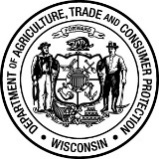 Wisconsin Department of Agriculture, Trade and Consumer ProtectionBureau of Weights and Measures
P.O. Box 7837,   Madison, WI 53707-7837
(608) 224-4942 	Wis. Admin. Code § ATCP 93.560Wisconsin Department of Agriculture, Trade and Consumer ProtectionBureau of Weights and Measures
P.O. Box 7837,   Madison, WI 53707-7837
(608) 224-4942 	Wis. Admin. Code § ATCP 93.560Wisconsin Department of Agriculture, Trade and Consumer ProtectionBureau of Weights and Measures
P.O. Box 7837,   Madison, WI 53707-7837
(608) 224-4942 	Wis. Admin. Code § ATCP 93.560Wisconsin Department of Agriculture, Trade and Consumer ProtectionBureau of Weights and Measures
P.O. Box 7837,   Madison, WI 53707-7837
(608) 224-4942 	Wis. Admin. Code § ATCP 93.560Wisconsin Department of Agriculture, Trade and Consumer ProtectionBureau of Weights and Measures
P.O. Box 7837,   Madison, WI 53707-7837
(608) 224-4942 	Wis. Admin. Code § ATCP 93.560Wisconsin Department of Agriculture, Trade and Consumer ProtectionBureau of Weights and Measures
P.O. Box 7837,   Madison, WI 53707-7837
(608) 224-4942 	Wis. Admin. Code § ATCP 93.560Wisconsin Department of Agriculture, Trade and Consumer ProtectionBureau of Weights and Measures
P.O. Box 7837,   Madison, WI 53707-7837
(608) 224-4942 	Wis. Admin. Code § ATCP 93.560Wisconsin Department of Agriculture, Trade and Consumer ProtectionBureau of Weights and Measures
P.O. Box 7837,   Madison, WI 53707-7837
(608) 224-4942 	Wis. Admin. Code § ATCP 93.560Wisconsin Department of Agriculture, Trade and Consumer ProtectionBureau of Weights and Measures
P.O. Box 7837,   Madison, WI 53707-7837
(608) 224-4942 	Wis. Admin. Code § ATCP 93.560Wisconsin Department of Agriculture, Trade and Consumer ProtectionBureau of Weights and Measures
P.O. Box 7837,   Madison, WI 53707-7837
(608) 224-4942 	Wis. Admin. Code § ATCP 93.560Wisconsin Department of Agriculture, Trade and Consumer ProtectionBureau of Weights and Measures
P.O. Box 7837,   Madison, WI 53707-7837
(608) 224-4942 	Wis. Admin. Code § ATCP 93.560Wisconsin Department of Agriculture, Trade and Consumer ProtectionBureau of Weights and Measures
P.O. Box 7837,   Madison, WI 53707-7837
(608) 224-4942 	Wis. Admin. Code § ATCP 93.560Wisconsin Department of Agriculture, Trade and Consumer ProtectionBureau of Weights and Measures
P.O. Box 7837,   Madison, WI 53707-7837
(608) 224-4942 	Wis. Admin. Code § ATCP 93.560Wisconsin Department of Agriculture, Trade and Consumer ProtectionBureau of Weights and Measures
P.O. Box 7837,   Madison, WI 53707-7837
(608) 224-4942 	Wis. Admin. Code § ATCP 93.560Wisconsin Department of Agriculture, Trade and Consumer ProtectionBureau of Weights and Measures
P.O. Box 7837,   Madison, WI 53707-7837
(608) 224-4942 	Wis. Admin. Code § ATCP 93.560Wisconsin Department of Agriculture, Trade and Consumer ProtectionBureau of Weights and Measures
P.O. Box 7837,   Madison, WI 53707-7837
(608) 224-4942 	Wis. Admin. Code § ATCP 93.560Wisconsin Department of Agriculture, Trade and Consumer ProtectionBureau of Weights and Measures
P.O. Box 7837,   Madison, WI 53707-7837
(608) 224-4942 	Wis. Admin. Code § ATCP 93.560Wisconsin Department of Agriculture, Trade and Consumer ProtectionBureau of Weights and Measures
P.O. Box 7837,   Madison, WI 53707-7837
(608) 224-4942 	Wis. Admin. Code § ATCP 93.560Wisconsin Department of Agriculture, Trade and Consumer ProtectionBureau of Weights and Measures
P.O. Box 7837,   Madison, WI 53707-7837
(608) 224-4942 	Wis. Admin. Code § ATCP 93.560Wisconsin Department of Agriculture, Trade and Consumer ProtectionBureau of Weights and Measures
P.O. Box 7837,   Madison, WI 53707-7837
(608) 224-4942 	Wis. Admin. Code § ATCP 93.560Wisconsin Department of Agriculture, Trade and Consumer ProtectionBureau of Weights and Measures
P.O. Box 7837,   Madison, WI 53707-7837
(608) 224-4942 	Wis. Admin. Code § ATCP 93.560Wisconsin Department of Agriculture, Trade and Consumer ProtectionBureau of Weights and Measures
P.O. Box 7837,   Madison, WI 53707-7837
(608) 224-4942 	Wis. Admin. Code § ATCP 93.560Wisconsin Department of Agriculture, Trade and Consumer ProtectionBureau of Weights and Measures
P.O. Box 7837,   Madison, WI 53707-7837
(608) 224-4942 	Wis. Admin. Code § ATCP 93.560Wisconsin Department of Agriculture, Trade and Consumer ProtectionBureau of Weights and Measures
P.O. Box 7837,   Madison, WI 53707-7837
(608) 224-4942 	Wis. Admin. Code § ATCP 93.560Wisconsin Department of Agriculture, Trade and Consumer ProtectionBureau of Weights and Measures
P.O. Box 7837,   Madison, WI 53707-7837
(608) 224-4942 	Wis. Admin. Code § ATCP 93.560Wisconsin Department of Agriculture, Trade and Consumer ProtectionBureau of Weights and Measures
P.O. Box 7837,   Madison, WI 53707-7837
(608) 224-4942 	Wis. Admin. Code § ATCP 93.560Wisconsin Department of Agriculture, Trade and Consumer ProtectionBureau of Weights and Measures
P.O. Box 7837,   Madison, WI 53707-7837
(608) 224-4942 	Wis. Admin. Code § ATCP 93.560Wisconsin Department of Agriculture, Trade and Consumer ProtectionBureau of Weights and Measures
P.O. Box 7837,   Madison, WI 53707-7837
(608) 224-4942 	Wis. Admin. Code § ATCP 93.560Wisconsin Department of Agriculture, Trade and Consumer ProtectionBureau of Weights and Measures
P.O. Box 7837,   Madison, WI 53707-7837
(608) 224-4942 	Wis. Admin. Code § ATCP 93.560Wisconsin Department of Agriculture, Trade and Consumer ProtectionBureau of Weights and Measures
P.O. Box 7837,   Madison, WI 53707-7837
(608) 224-4942 	Wis. Admin. Code § ATCP 93.560Wisconsin Department of Agriculture, Trade and Consumer ProtectionBureau of Weights and Measures
P.O. Box 7837,   Madison, WI 53707-7837
(608) 224-4942 	Wis. Admin. Code § ATCP 93.560Wisconsin Department of Agriculture, Trade and Consumer ProtectionBureau of Weights and Measures
P.O. Box 7837,   Madison, WI 53707-7837
(608) 224-4942 	Wis. Admin. Code § ATCP 93.560TANK SYSTEM SERVICE AND CLOSURE ASSESSMENT REPORTCompletion of this form is mandatory. Failure to complete this form is subject to enforcement action under Wis. Admin. Code ch. ATCP 93. Personal information you provide may be used for purposes other than that for which it was originally collected (Wis. Stat. § 15.04(1)(m)).Complete One Form for Each System Service Event. FOR PORTIONS OF THE FORM THAT DO NOT APPLY, CHECK THE ‘N/A’ BOXTANK SYSTEM SERVICE AND CLOSURE ASSESSMENT REPORTCompletion of this form is mandatory. Failure to complete this form is subject to enforcement action under Wis. Admin. Code ch. ATCP 93. Personal information you provide may be used for purposes other than that for which it was originally collected (Wis. Stat. § 15.04(1)(m)).Complete One Form for Each System Service Event. FOR PORTIONS OF THE FORM THAT DO NOT APPLY, CHECK THE ‘N/A’ BOXTANK SYSTEM SERVICE AND CLOSURE ASSESSMENT REPORTCompletion of this form is mandatory. Failure to complete this form is subject to enforcement action under Wis. Admin. Code ch. ATCP 93. Personal information you provide may be used for purposes other than that for which it was originally collected (Wis. Stat. § 15.04(1)(m)).Complete One Form for Each System Service Event. FOR PORTIONS OF THE FORM THAT DO NOT APPLY, CHECK THE ‘N/A’ BOXTANK SYSTEM SERVICE AND CLOSURE ASSESSMENT REPORTCompletion of this form is mandatory. Failure to complete this form is subject to enforcement action under Wis. Admin. Code ch. ATCP 93. Personal information you provide may be used for purposes other than that for which it was originally collected (Wis. Stat. § 15.04(1)(m)).Complete One Form for Each System Service Event. FOR PORTIONS OF THE FORM THAT DO NOT APPLY, CHECK THE ‘N/A’ BOXTANK SYSTEM SERVICE AND CLOSURE ASSESSMENT REPORTCompletion of this form is mandatory. Failure to complete this form is subject to enforcement action under Wis. Admin. Code ch. ATCP 93. Personal information you provide may be used for purposes other than that for which it was originally collected (Wis. Stat. § 15.04(1)(m)).Complete One Form for Each System Service Event. FOR PORTIONS OF THE FORM THAT DO NOT APPLY, CHECK THE ‘N/A’ BOXTANK SYSTEM SERVICE AND CLOSURE ASSESSMENT REPORTCompletion of this form is mandatory. Failure to complete this form is subject to enforcement action under Wis. Admin. Code ch. ATCP 93. Personal information you provide may be used for purposes other than that for which it was originally collected (Wis. Stat. § 15.04(1)(m)).Complete One Form for Each System Service Event. FOR PORTIONS OF THE FORM THAT DO NOT APPLY, CHECK THE ‘N/A’ BOXTANK SYSTEM SERVICE AND CLOSURE ASSESSMENT REPORTCompletion of this form is mandatory. Failure to complete this form is subject to enforcement action under Wis. Admin. Code ch. ATCP 93. Personal information you provide may be used for purposes other than that for which it was originally collected (Wis. Stat. § 15.04(1)(m)).Complete One Form for Each System Service Event. FOR PORTIONS OF THE FORM THAT DO NOT APPLY, CHECK THE ‘N/A’ BOXTANK SYSTEM SERVICE AND CLOSURE ASSESSMENT REPORTCompletion of this form is mandatory. Failure to complete this form is subject to enforcement action under Wis. Admin. Code ch. ATCP 93. Personal information you provide may be used for purposes other than that for which it was originally collected (Wis. Stat. § 15.04(1)(m)).Complete One Form for Each System Service Event. FOR PORTIONS OF THE FORM THAT DO NOT APPLY, CHECK THE ‘N/A’ BOXTANK SYSTEM SERVICE AND CLOSURE ASSESSMENT REPORTCompletion of this form is mandatory. Failure to complete this form is subject to enforcement action under Wis. Admin. Code ch. ATCP 93. Personal information you provide may be used for purposes other than that for which it was originally collected (Wis. Stat. § 15.04(1)(m)).Complete One Form for Each System Service Event. FOR PORTIONS OF THE FORM THAT DO NOT APPLY, CHECK THE ‘N/A’ BOXTANK SYSTEM SERVICE AND CLOSURE ASSESSMENT REPORTCompletion of this form is mandatory. Failure to complete this form is subject to enforcement action under Wis. Admin. Code ch. ATCP 93. Personal information you provide may be used for purposes other than that for which it was originally collected (Wis. Stat. § 15.04(1)(m)).Complete One Form for Each System Service Event. FOR PORTIONS OF THE FORM THAT DO NOT APPLY, CHECK THE ‘N/A’ BOXTANK SYSTEM SERVICE AND CLOSURE ASSESSMENT REPORTCompletion of this form is mandatory. Failure to complete this form is subject to enforcement action under Wis. Admin. Code ch. ATCP 93. Personal information you provide may be used for purposes other than that for which it was originally collected (Wis. Stat. § 15.04(1)(m)).Complete One Form for Each System Service Event. FOR PORTIONS OF THE FORM THAT DO NOT APPLY, CHECK THE ‘N/A’ BOXTANK SYSTEM SERVICE AND CLOSURE ASSESSMENT REPORTCompletion of this form is mandatory. Failure to complete this form is subject to enforcement action under Wis. Admin. Code ch. ATCP 93. Personal information you provide may be used for purposes other than that for which it was originally collected (Wis. Stat. § 15.04(1)(m)).Complete One Form for Each System Service Event. FOR PORTIONS OF THE FORM THAT DO NOT APPLY, CHECK THE ‘N/A’ BOXTANK SYSTEM SERVICE AND CLOSURE ASSESSMENT REPORTCompletion of this form is mandatory. Failure to complete this form is subject to enforcement action under Wis. Admin. Code ch. ATCP 93. Personal information you provide may be used for purposes other than that for which it was originally collected (Wis. Stat. § 15.04(1)(m)).Complete One Form for Each System Service Event. FOR PORTIONS OF THE FORM THAT DO NOT APPLY, CHECK THE ‘N/A’ BOXTANK SYSTEM SERVICE AND CLOSURE ASSESSMENT REPORTCompletion of this form is mandatory. Failure to complete this form is subject to enforcement action under Wis. Admin. Code ch. ATCP 93. Personal information you provide may be used for purposes other than that for which it was originally collected (Wis. Stat. § 15.04(1)(m)).Complete One Form for Each System Service Event. FOR PORTIONS OF THE FORM THAT DO NOT APPLY, CHECK THE ‘N/A’ BOXTANK SYSTEM SERVICE AND CLOSURE ASSESSMENT REPORTCompletion of this form is mandatory. Failure to complete this form is subject to enforcement action under Wis. Admin. Code ch. ATCP 93. Personal information you provide may be used for purposes other than that for which it was originally collected (Wis. Stat. § 15.04(1)(m)).Complete One Form for Each System Service Event. FOR PORTIONS OF THE FORM THAT DO NOT APPLY, CHECK THE ‘N/A’ BOXTANK SYSTEM SERVICE AND CLOSURE ASSESSMENT REPORTCompletion of this form is mandatory. Failure to complete this form is subject to enforcement action under Wis. Admin. Code ch. ATCP 93. Personal information you provide may be used for purposes other than that for which it was originally collected (Wis. Stat. § 15.04(1)(m)).Complete One Form for Each System Service Event. FOR PORTIONS OF THE FORM THAT DO NOT APPLY, CHECK THE ‘N/A’ BOXTANK SYSTEM SERVICE AND CLOSURE ASSESSMENT REPORTCompletion of this form is mandatory. Failure to complete this form is subject to enforcement action under Wis. Admin. Code ch. ATCP 93. Personal information you provide may be used for purposes other than that for which it was originally collected (Wis. Stat. § 15.04(1)(m)).Complete One Form for Each System Service Event. FOR PORTIONS OF THE FORM THAT DO NOT APPLY, CHECK THE ‘N/A’ BOXTANK SYSTEM SERVICE AND CLOSURE ASSESSMENT REPORTCompletion of this form is mandatory. Failure to complete this form is subject to enforcement action under Wis. Admin. Code ch. ATCP 93. Personal information you provide may be used for purposes other than that for which it was originally collected (Wis. Stat. § 15.04(1)(m)).Complete One Form for Each System Service Event. FOR PORTIONS OF THE FORM THAT DO NOT APPLY, CHECK THE ‘N/A’ BOXTANK SYSTEM SERVICE AND CLOSURE ASSESSMENT REPORTCompletion of this form is mandatory. Failure to complete this form is subject to enforcement action under Wis. Admin. Code ch. ATCP 93. Personal information you provide may be used for purposes other than that for which it was originally collected (Wis. Stat. § 15.04(1)(m)).Complete One Form for Each System Service Event. FOR PORTIONS OF THE FORM THAT DO NOT APPLY, CHECK THE ‘N/A’ BOXTANK SYSTEM SERVICE AND CLOSURE ASSESSMENT REPORTCompletion of this form is mandatory. Failure to complete this form is subject to enforcement action under Wis. Admin. Code ch. ATCP 93. Personal information you provide may be used for purposes other than that for which it was originally collected (Wis. Stat. § 15.04(1)(m)).Complete One Form for Each System Service Event. FOR PORTIONS OF THE FORM THAT DO NOT APPLY, CHECK THE ‘N/A’ BOXTANK SYSTEM SERVICE AND CLOSURE ASSESSMENT REPORTCompletion of this form is mandatory. Failure to complete this form is subject to enforcement action under Wis. Admin. Code ch. ATCP 93. Personal information you provide may be used for purposes other than that for which it was originally collected (Wis. Stat. § 15.04(1)(m)).Complete One Form for Each System Service Event. FOR PORTIONS OF THE FORM THAT DO NOT APPLY, CHECK THE ‘N/A’ BOXTANK SYSTEM SERVICE AND CLOSURE ASSESSMENT REPORTCompletion of this form is mandatory. Failure to complete this form is subject to enforcement action under Wis. Admin. Code ch. ATCP 93. Personal information you provide may be used for purposes other than that for which it was originally collected (Wis. Stat. § 15.04(1)(m)).Complete One Form for Each System Service Event. FOR PORTIONS OF THE FORM THAT DO NOT APPLY, CHECK THE ‘N/A’ BOXTANK SYSTEM SERVICE AND CLOSURE ASSESSMENT REPORTCompletion of this form is mandatory. Failure to complete this form is subject to enforcement action under Wis. Admin. Code ch. ATCP 93. Personal information you provide may be used for purposes other than that for which it was originally collected (Wis. Stat. § 15.04(1)(m)).Complete One Form for Each System Service Event. FOR PORTIONS OF THE FORM THAT DO NOT APPLY, CHECK THE ‘N/A’ BOXTANK SYSTEM SERVICE AND CLOSURE ASSESSMENT REPORTCompletion of this form is mandatory. Failure to complete this form is subject to enforcement action under Wis. Admin. Code ch. ATCP 93. Personal information you provide may be used for purposes other than that for which it was originally collected (Wis. Stat. § 15.04(1)(m)).Complete One Form for Each System Service Event. FOR PORTIONS OF THE FORM THAT DO NOT APPLY, CHECK THE ‘N/A’ BOXTANK SYSTEM SERVICE AND CLOSURE ASSESSMENT REPORTCompletion of this form is mandatory. Failure to complete this form is subject to enforcement action under Wis. Admin. Code ch. ATCP 93. Personal information you provide may be used for purposes other than that for which it was originally collected (Wis. Stat. § 15.04(1)(m)).Complete One Form for Each System Service Event. FOR PORTIONS OF THE FORM THAT DO NOT APPLY, CHECK THE ‘N/A’ BOXTANK SYSTEM SERVICE AND CLOSURE ASSESSMENT REPORTCompletion of this form is mandatory. Failure to complete this form is subject to enforcement action under Wis. Admin. Code ch. ATCP 93. Personal information you provide may be used for purposes other than that for which it was originally collected (Wis. Stat. § 15.04(1)(m)).Complete One Form for Each System Service Event. FOR PORTIONS OF THE FORM THAT DO NOT APPLY, CHECK THE ‘N/A’ BOXTANK SYSTEM SERVICE AND CLOSURE ASSESSMENT REPORTCompletion of this form is mandatory. Failure to complete this form is subject to enforcement action under Wis. Admin. Code ch. ATCP 93. Personal information you provide may be used for purposes other than that for which it was originally collected (Wis. Stat. § 15.04(1)(m)).Complete One Form for Each System Service Event. FOR PORTIONS OF THE FORM THAT DO NOT APPLY, CHECK THE ‘N/A’ BOXTANK SYSTEM SERVICE AND CLOSURE ASSESSMENT REPORTCompletion of this form is mandatory. Failure to complete this form is subject to enforcement action under Wis. Admin. Code ch. ATCP 93. Personal information you provide may be used for purposes other than that for which it was originally collected (Wis. Stat. § 15.04(1)(m)).Complete One Form for Each System Service Event. FOR PORTIONS OF THE FORM THAT DO NOT APPLY, CHECK THE ‘N/A’ BOXTANK SYSTEM SERVICE AND CLOSURE ASSESSMENT REPORTCompletion of this form is mandatory. Failure to complete this form is subject to enforcement action under Wis. Admin. Code ch. ATCP 93. Personal information you provide may be used for purposes other than that for which it was originally collected (Wis. Stat. § 15.04(1)(m)).Complete One Form for Each System Service Event. FOR PORTIONS OF THE FORM THAT DO NOT APPLY, CHECK THE ‘N/A’ BOXTANK SYSTEM SERVICE AND CLOSURE ASSESSMENT REPORTCompletion of this form is mandatory. Failure to complete this form is subject to enforcement action under Wis. Admin. Code ch. ATCP 93. Personal information you provide may be used for purposes other than that for which it was originally collected (Wis. Stat. § 15.04(1)(m)).Complete One Form for Each System Service Event. FOR PORTIONS OF THE FORM THAT DO NOT APPLY, CHECK THE ‘N/A’ BOXTANK SYSTEM SERVICE AND CLOSURE ASSESSMENT REPORTCompletion of this form is mandatory. Failure to complete this form is subject to enforcement action under Wis. Admin. Code ch. ATCP 93. Personal information you provide may be used for purposes other than that for which it was originally collected (Wis. Stat. § 15.04(1)(m)).Complete One Form for Each System Service Event. FOR PORTIONS OF THE FORM THAT DO NOT APPLY, CHECK THE ‘N/A’ BOXTANK SYSTEM SERVICE AND CLOSURE ASSESSMENT REPORTCompletion of this form is mandatory. Failure to complete this form is subject to enforcement action under Wis. Admin. Code ch. ATCP 93. Personal information you provide may be used for purposes other than that for which it was originally collected (Wis. Stat. § 15.04(1)(m)).Complete One Form for Each System Service Event. FOR PORTIONS OF THE FORM THAT DO NOT APPLY, CHECK THE ‘N/A’ BOXTANK SYSTEM SERVICE AND CLOSURE ASSESSMENT REPORTCompletion of this form is mandatory. Failure to complete this form is subject to enforcement action under Wis. Admin. Code ch. ATCP 93. Personal information you provide may be used for purposes other than that for which it was originally collected (Wis. Stat. § 15.04(1)(m)).Complete One Form for Each System Service Event. FOR PORTIONS OF THE FORM THAT DO NOT APPLY, CHECK THE ‘N/A’ BOXTANK SYSTEM SERVICE AND CLOSURE ASSESSMENT REPORTCompletion of this form is mandatory. Failure to complete this form is subject to enforcement action under Wis. Admin. Code ch. ATCP 93. Personal information you provide may be used for purposes other than that for which it was originally collected (Wis. Stat. § 15.04(1)(m)).Complete One Form for Each System Service Event. FOR PORTIONS OF THE FORM THAT DO NOT APPLY, CHECK THE ‘N/A’ BOXTANK SYSTEM SERVICE AND CLOSURE ASSESSMENT REPORTCompletion of this form is mandatory. Failure to complete this form is subject to enforcement action under Wis. Admin. Code ch. ATCP 93. Personal information you provide may be used for purposes other than that for which it was originally collected (Wis. Stat. § 15.04(1)(m)).Complete One Form for Each System Service Event. FOR PORTIONS OF THE FORM THAT DO NOT APPLY, CHECK THE ‘N/A’ BOXTANK SYSTEM SERVICE AND CLOSURE ASSESSMENT REPORTCompletion of this form is mandatory. Failure to complete this form is subject to enforcement action under Wis. Admin. Code ch. ATCP 93. Personal information you provide may be used for purposes other than that for which it was originally collected (Wis. Stat. § 15.04(1)(m)).Complete One Form for Each System Service Event. FOR PORTIONS OF THE FORM THAT DO NOT APPLY, CHECK THE ‘N/A’ BOXTANK SYSTEM SERVICE AND CLOSURE ASSESSMENT REPORTCompletion of this form is mandatory. Failure to complete this form is subject to enforcement action under Wis. Admin. Code ch. ATCP 93. Personal information you provide may be used for purposes other than that for which it was originally collected (Wis. Stat. § 15.04(1)(m)).Complete One Form for Each System Service Event. FOR PORTIONS OF THE FORM THAT DO NOT APPLY, CHECK THE ‘N/A’ BOXTANK SYSTEM SERVICE AND CLOSURE ASSESSMENT REPORTCompletion of this form is mandatory. Failure to complete this form is subject to enforcement action under Wis. Admin. Code ch. ATCP 93. Personal information you provide may be used for purposes other than that for which it was originally collected (Wis. Stat. § 15.04(1)(m)).Complete One Form for Each System Service Event. FOR PORTIONS OF THE FORM THAT DO NOT APPLY, CHECK THE ‘N/A’ BOXTANK SYSTEM SERVICE AND CLOSURE ASSESSMENT REPORTCompletion of this form is mandatory. Failure to complete this form is subject to enforcement action under Wis. Admin. Code ch. ATCP 93. Personal information you provide may be used for purposes other than that for which it was originally collected (Wis. Stat. § 15.04(1)(m)).Complete One Form for Each System Service Event. FOR PORTIONS OF THE FORM THAT DO NOT APPLY, CHECK THE ‘N/A’ BOXTANK SYSTEM SERVICE AND CLOSURE ASSESSMENT REPORTCompletion of this form is mandatory. Failure to complete this form is subject to enforcement action under Wis. Admin. Code ch. ATCP 93. Personal information you provide may be used for purposes other than that for which it was originally collected (Wis. Stat. § 15.04(1)(m)).Complete One Form for Each System Service Event. FOR PORTIONS OF THE FORM THAT DO NOT APPLY, CHECK THE ‘N/A’ BOXCHECK ONE:CHECK ONE:CHECK ONE: UNDERGROUND UNDERGROUND UNDERGROUND UNDERGROUND UNDERGROUND UNDERGROUND UNDERGROUND UNDERGROUND UNDERGROUND ABOVEGROUND ABOVEGROUND ABOVEGROUND ABOVEGROUND ABOVEGROUND ABOVEGROUND ABOVEGROUND ABOVEGROUND ABOVEGROUND ABOVEGROUND ABOVEGROUND ABOVEGROUND ABOVEGROUND ABOVEGROUND ABOVEGROUND ABOVEGROUND ABOVEGROUND ABOVEGROUND ABOVEGROUND ABOVEGROUND ABOVEGROUND ABOVEGROUND ABOVEGROUND ABOVEGROUND ABOVEGROUND ABOVEGROUND ABOVEGROUND ABOVEGROUNDPart A – To be completed by contractor performing repair or closurePart A – To be completed by contractor performing repair or closurePart A – To be completed by contractor performing repair or closurePart A – To be completed by contractor performing repair or closurePart A – To be completed by contractor performing repair or closurePart A – To be completed by contractor performing repair or closurePart A – To be completed by contractor performing repair or closurePart A – To be completed by contractor performing repair or closurePart A – To be completed by contractor performing repair or closurePart A – To be completed by contractor performing repair or closurePart A – To be completed by contractor performing repair or closurePart A – To be completed by contractor performing repair or closurePart A – To be completed by contractor performing repair or closurePart A – To be completed by contractor performing repair or closurePart A – To be completed by contractor performing repair or closurePart A – To be completed by contractor performing repair or closurePart A – To be completed by contractor performing repair or closurePart A – To be completed by contractor performing repair or closurePart A – To be completed by contractor performing repair or closurePart A – To be completed by contractor performing repair or closurePart A – To be completed by contractor performing repair or closurePart A – To be completed by contractor performing repair or closurePart A – To be completed by contractor performing repair or closurePart A – To be completed by contractor performing repair or closurePart A – To be completed by contractor performing repair or closurePart A – To be completed by contractor performing repair or closurePart A – To be completed by contractor performing repair or closurePart A – To be completed by contractor performing repair or closurePart A – To be completed by contractor performing repair or closurePart A – To be completed by contractor performing repair or closurePart A – To be completed by contractor performing repair or closurePart A – To be completed by contractor performing repair or closurePart A – To be completed by contractor performing repair or closurePart A – To be completed by contractor performing repair or closurePart A – To be completed by contractor performing repair or closurePart A – To be completed by contractor performing repair or closurePart A – To be completed by contractor performing repair or closurePart A – To be completed by contractor performing repair or closurePart A – To be completed by contractor performing repair or closurePart A – To be completed by contractor performing repair or closureTYPE OF SERVICETYPE OF SERVICETYPE OF SERVICETYPE OF SERVICETYPE OF SERVICETYPE OF SERVICE CLOSURE CLOSURE CLOSURE CLOSURE CLOSURE REPAIR/UPGRADE REPAIR/UPGRADE REPAIR/UPGRADE REPAIR/UPGRADE REPAIR/UPGRADE REPAIR/UPGRADE CHANGE-IN-SERVICE CHANGE-IN-SERVICE CHANGE-IN-SERVICE CHANGE-IN-SERVICE CHANGE-IN-SERVICE CHANGE-IN-SERVICE CHANGE-IN-SERVICE CHANGE-IN-SERVICE CHANGE-IN-SERVICE CHANGE-IN-SERVICE CHANGE-IN-SERVICE CHANGE-IN-SERVICE CHANGE-IN-SERVICE CHANGE-IN-SERVICE CHANGE-IN-SERVICE CHANGE-IN-SERVICE CHANGE-IN-SERVICE CHANGE-IN-SERVICE CHANGE-IN-SERVICE CHANGE-IN-SERVICE CHANGE-IN-SERVICE CHANGE-IN-SERVICE CHANGE-IN-SERVICEIndicate portion of system being serviced if a repair, upgrade or change-in-service is being performedIndicate portion of system being serviced if a repair, upgrade or change-in-service is being performedIndicate portion of system being serviced if a repair, upgrade or change-in-service is being performedIndicate portion of system being serviced if a repair, upgrade or change-in-service is being performedIndicate portion of system being serviced if a repair, upgrade or change-in-service is being performedIndicate portion of system being serviced if a repair, upgrade or change-in-service is being performedIndicate portion of system being serviced if a repair, upgrade or change-in-service is being performedIndicate portion of system being serviced if a repair, upgrade or change-in-service is being performedIndicate portion of system being serviced if a repair, upgrade or change-in-service is being performedIndicate portion of system being serviced if a repair, upgrade or change-in-service is being performedIndicate portion of system being serviced if a repair, upgrade or change-in-service is being performedIndicate portion of system being serviced if a repair, upgrade or change-in-service is being performedIndicate portion of system being serviced if a repair, upgrade or change-in-service is being performedIndicate portion of system being serviced if a repair, upgrade or change-in-service is being performedIndicate portion of system being serviced if a repair, upgrade or change-in-service is being performedIndicate portion of system being serviced if a repair, upgrade or change-in-service is being performedIndicate portion of system being serviced if a repair, upgrade or change-in-service is being performedIndicate portion of system being serviced if a repair, upgrade or change-in-service is being performedIndicate portion of system being serviced if a repair, upgrade or change-in-service is being performedIndicate portion of system being serviced if a repair, upgrade or change-in-service is being performedIndicate portion of system being serviced if a repair, upgrade or change-in-service is being performedIndicate portion of system being serviced if a repair, upgrade or change-in-service is being performedIndicate portion of system being serviced if a repair, upgrade or change-in-service is being performedIndicate portion of system being serviced if a repair, upgrade or change-in-service is being performedIndicate portion of system being serviced if a repair, upgrade or change-in-service is being performedIndicate portion of system being serviced if a repair, upgrade or change-in-service is being performedIndicate portion of system being serviced if a repair, upgrade or change-in-service is being performedIndicate portion of system being serviced if a repair, upgrade or change-in-service is being performedIndicate portion of system being serviced if a repair, upgrade or change-in-service is being performedIndicate portion of system being serviced if a repair, upgrade or change-in-service is being performedIndicate portion of system being serviced if a repair, upgrade or change-in-service is being performedIndicate portion of system being serviced if a repair, upgrade or change-in-service is being performedIndicate portion of system being serviced if a repair, upgrade or change-in-service is being performedIndicate portion of system being serviced if a repair, upgrade or change-in-service is being performedIndicate portion of system being serviced if a repair, upgrade or change-in-service is being performedIndicate portion of system being serviced if a repair, upgrade or change-in-service is being performedIndicate portion of system being serviced if a repair, upgrade or change-in-service is being performedIndicate portion of system being serviced if a repair, upgrade or change-in-service is being performedIndicate portion of system being serviced if a repair, upgrade or change-in-service is being performed Remote fill Remote fill Remote fill Tank Tank Tank Piping Piping Piping Piping Transition/containment sump Transition/containment sump Transition/containment sump Transition/containment sump Transition/containment sump Transition/containment sump Transition/containment sump Transition/containment sump Transition/containment sump Spill bucket Spill bucket Spill bucket Spill bucket Spill bucket Spill bucket Spill bucket Spill bucket Spill bucket Dispenser Dispenser Dispenser Dispenser Dispenser Dispenser Dispenser Dispenser Dispenser Dispenser DispenserB.  IDENTIFICATIONB.  IDENTIFICATIONB.  IDENTIFICATIONB.  IDENTIFICATIONB.  IDENTIFICATIONB.  IDENTIFICATIONB.  IDENTIFICATIONB.  IDENTIFICATIONB.  IDENTIFICATIONB.  IDENTIFICATIONB.  IDENTIFICATIONOWNER INFORMATIONOWNER INFORMATIONOWNER INFORMATIONOWNER INFORMATIONOWNER INFORMATIONOWNER INFORMATIONOWNER INFORMATIONOWNER INFORMATIONOWNER INFORMATIONOWNER INFORMATIONOWNER INFORMATIONOWNER INFORMATIONOWNER INFORMATIONOWNER INFORMATIONOWNER INFORMATIONOWNER INFORMATIONOWNER INFORMATIONOWNER INFORMATIONOWNER INFORMATIONOWNER INFORMATIONOWNER INFORMATIONOWNER INFORMATIONOWNER INFORMATIONOWNER INFORMATIONOWNER INFORMATIONOWNER INFORMATIONOWNER INFORMATIONOWNER INFORMATIONOWNER INFORMATIONOWNER INFORMATIONOWNER INFORMATIONOWNER INFORMATIONOWNER INFORMATIONOWNER INFORMATIONOWNER INFORMATIONOWNER INFORMATIONOWNER INFORMATIONOWNER INFORMATIONOWNER INFORMATIONOWNER INFORMATIONOWNER NAMEOWNER NAMEOWNER NAMEOWNER NAMEOWNER NAMEOWNER NAMEOWNER NAMEOWNER NAMEOWNER NAMEOWNER NAMEOWNER NAMEOWNER NAMEOWNER NAMEOWNER NAMECONTACT NAMECONTACT NAMECONTACT NAMECONTACT NAMECONTACT NAMECONTACT NAMECONTACT NAMECONTACT NAMECONTACT NAMECONTACT NAMECONTACT NAMECONTACT NAMECONTACT NAMECONTACT NAMECONTACT NAMECONTACT NAMETITLETITLETITLETITLETITLETITLETITLETITLETITLETITLEMAILING ADDRESSMAILING ADDRESSMAILING ADDRESSMAILING ADDRESSMAILING ADDRESSMAILING ADDRESSMAILING ADDRESSMAILING ADDRESSMAILING ADDRESSMAILING ADDRESSMAILING ADDRESSMAILING ADDRESSMAILING ADDRESSMAILING ADDRESSMAILING ADDRESSMAILING ADDRESSMAILING ADDRESSMAILING ADDRESSMAILING ADDRESSMAILING ADDRESSMAILING ADDRESSMAILING ADDRESS CITY    TOWN    VILLAGE CITY    TOWN    VILLAGE CITY    TOWN    VILLAGE CITY    TOWN    VILLAGE CITY    TOWN    VILLAGE CITY    TOWN    VILLAGE CITY    TOWN    VILLAGE CITY    TOWN    VILLAGE CITY    TOWN    VILLAGE CITY    TOWN    VILLAGE CITY    TOWN    VILLAGE CITY    TOWN    VILLAGE CITY    TOWN    VILLAGE CITY    TOWN    VILLAGE CITY    TOWN    VILLAGESTATESTATEZIPTELEPHONE:(   )     -     TELEPHONE:(   )     -     TELEPHONE:(   )     -     TELEPHONE:(   )     -     TELEPHONE:(   )     -     TELEPHONE:(   )     -     TELEPHONE:(   )     -     TELEPHONE:(   )     -     TELEPHONE:(   )     -     TELEPHONE:(   )     -     TELEPHONE:(   )     -     TELEPHONE:(   )     -     TELEPHONE:(   )     -     TELEPHONE:(   )     -     TELEPHONE:(   )     -     TELEPHONE:(   )     -     TELEPHONE:(   )     -     TELEPHONE:(   )     -     TELEPHONE:(   )     -     TELEPHONE:(   )     -     TELEPHONE:(   )     -     TELEPHONE:(   )     -     TELEPHONE:(   )     -     TELEPHONE:(   )     -     E-MAILE-MAILE-MAILE-MAILE-MAILE-MAILE-MAILE-MAILE-MAILE-MAILE-MAILE-MAILE-MAILE-MAILE-MAILE-MAILSITE INFORMATIONSITE INFORMATIONSITE INFORMATIONSITE INFORMATIONSITE INFORMATIONSITE INFORMATIONSITE INFORMATIONSITE INFORMATIONSITE INFORMATIONSITE INFORMATIONSITE INFORMATIONSITE INFORMATIONSITE INFORMATIONSITE INFORMATIONSITE INFORMATIONSITE INFORMATIONSITE INFORMATIONSITE INFORMATIONSITE INFORMATIONSITE INFORMATIONSITE INFORMATIONSITE INFORMATIONSITE INFORMATIONSITE INFORMATIONSITE INFORMATIONSITE INFORMATIONSITE INFORMATIONSITE INFORMATIONSITE INFORMATIONSITE INFORMATIONSITE INFORMATIONSITE INFORMATIONSITE INFORMATIONSITE INFORMATIONSITE INFORMATIONSITE INFORMATIONSITE INFORMATIONSITE INFORMATIONSITE INFORMATIONSITE INFORMATIONFACILITY NAMEFACILITY NAMEFACILITY NAMEFACILITY NAMEFACILITY NAMEFACILITY NAMEFACILITY NAMEFACILITY NAMEFACILITY NAMEFACILITY NAMEFACILITY NAMEFACILITY NAMEFACILITY NAMEFACILITY NAMEFACILITY NAMEFACILITY NAMEFACILITY NAMEFACILITY NAMEFACILITY NAMEFACILITY NAMEFACILITY NAMEFACILITY NAMEFACILITY NAMEFACILITY NAMEFACILITY NAMEFACILITY NAMEFACILITY NAMEFACILITY NAMEFACILITY NAMEFACILITY NAMEFACILITY NAMEFACILITY NAMEFACILITY NAMEFACILITY NAMEFACILITY NAMEFACILITY NAMEFACILITY NAMEFACILITY NAMEFACILITY NAMEFACILITY NAMESITE ADDRESS (Not PO Box)SITE ADDRESS (Not PO Box)SITE ADDRESS (Not PO Box)SITE ADDRESS (Not PO Box)SITE ADDRESS (Not PO Box)SITE ADDRESS (Not PO Box)SITE ADDRESS (Not PO Box)SITE ADDRESS (Not PO Box)SITE ADDRESS (Not PO Box)SITE ADDRESS (Not PO Box)SITE ADDRESS (Not PO Box)SITE ADDRESS (Not PO Box)SITE ADDRESS (Not PO Box)SITE ADDRESS (Not PO Box)SITE ADDRESS (Not PO Box)SITE ADDRESS (Not PO Box)SITE ADDRESS (Not PO Box)SITE ADDRESS (Not PO Box)SITE ADDRESS (Not PO Box)SITE ADDRESS (Not PO Box)SITE ADDRESS (Not PO Box)SITE ADDRESS (Not PO Box) CITY    TOWN    VILLAGE CITY    TOWN    VILLAGE CITY    TOWN    VILLAGE CITY    TOWN    VILLAGE CITY    TOWN    VILLAGE CITY    TOWN    VILLAGE CITY    TOWN    VILLAGE CITY    TOWN    VILLAGE CITY    TOWN    VILLAGE CITY    TOWN    VILLAGE CITY    TOWN    VILLAGE CITY    TOWN    VILLAGE CITY    TOWN    VILLAGE CITY    TOWN    VILLAGE CITY    TOWN    VILLAGESTATESTATEZIPSERVICE CONTRACTOR INFORMATIONSERVICE CONTRACTOR INFORMATIONSERVICE CONTRACTOR INFORMATIONSERVICE CONTRACTOR INFORMATIONSERVICE CONTRACTOR INFORMATIONSERVICE CONTRACTOR INFORMATIONSERVICE CONTRACTOR INFORMATIONSERVICE CONTRACTOR INFORMATIONSERVICE CONTRACTOR INFORMATIONSERVICE CONTRACTOR INFORMATIONSERVICE CONTRACTOR INFORMATIONSERVICE CONTRACTOR INFORMATIONSERVICE CONTRACTOR INFORMATIONSERVICE CONTRACTOR INFORMATIONSERVICE CONTRACTOR INFORMATIONSERVICE CONTRACTOR INFORMATIONSERVICE CONTRACTOR INFORMATIONSERVICE CONTRACTOR INFORMATIONSERVICE CONTRACTOR INFORMATIONSERVICE CONTRACTOR INFORMATIONSERVICE CONTRACTOR INFORMATIONSERVICE CONTRACTOR INFORMATIONSERVICE CONTRACTOR INFORMATIONSERVICE CONTRACTOR INFORMATIONSERVICE CONTRACTOR INFORMATIONSERVICE CONTRACTOR INFORMATIONSERVICE CONTRACTOR INFORMATIONSERVICE CONTRACTOR INFORMATIONSERVICE CONTRACTOR INFORMATIONSERVICE CONTRACTOR INFORMATIONSERVICE CONTRACTOR INFORMATIONSERVICE CONTRACTOR INFORMATIONSERVICE CONTRACTOR INFORMATIONSERVICE CONTRACTOR INFORMATIONSERVICE CONTRACTOR INFORMATIONSERVICE CONTRACTOR INFORMATIONSERVICE CONTRACTOR INFORMATIONSERVICE CONTRACTOR INFORMATIONSERVICE CONTRACTOR INFORMATIONSERVICE CONTRACTOR INFORMATIONPRIMARY SERVICE CONTRACTOR Section A AbovePRIMARY SERVICE CONTRACTOR Section A AbovePRIMARY SERVICE CONTRACTOR Section A AbovePRIMARY SERVICE CONTRACTOR Section A AbovePRIMARY SERVICE CONTRACTOR Section A AbovePRIMARY SERVICE CONTRACTOR Section A AbovePRIMARY SERVICE CONTRACTOR Section A AbovePRIMARY SERVICE CONTRACTOR Section A AbovePRIMARY SERVICE CONTRACTOR Section A AbovePRIMARY SERVICE CONTRACTOR Section A AbovePRIMARY SERVICE CONTRACTOR Section A AbovePRIMARY SERVICE CONTRACTOR Section A AbovePRIMARY SERVICE CONTRACTOR Section A AbovePRIMARY SERVICE CONTRACTOR Section A AbovePRIMARY SERVICE CONTRACTOR Section A AbovePRIMARY SERVICE CONTRACTOR Section A AbovePRIMARY SERVICE CONTRACTOR Section A AbovePRIMARY SERVICE CONTRACTOR Section A AboveSERVICE CONTRACTOR CERT ID #SERVICE CONTRACTOR CERT ID #SERVICE CONTRACTOR CERT ID #SERVICE CONTRACTOR CERT ID #SERVICE CONTRACTOR CERT ID #SERVICE CONTRACTOR CERT ID #SERVICE CONTRACTOR CERT ID #SERVICE CONTRACTOR CERT ID #SERVICE CONTRACTOR CERT ID #SERVICE CONTRACTOR CERT ID #SERVICE CONTRACTOR CERT ID #SERVICE CONTRACTOR CERT ID #SERVICE CONTRACTOR CERT ID #SERVICE CONTRACTOR CERT ID #TELEPHONE:(   )     -     TELEPHONE:(   )     -     TELEPHONE:(   )     -     TELEPHONE:(   )     -     TELEPHONE:(   )     -     CELL:(   )     -     CELL:(   )     -     CELL:(   )     -     STREET ADDRESSSTREET ADDRESSSTREET ADDRESSSTREET ADDRESSSTREET ADDRESSSTREET ADDRESSSTREET ADDRESSSTREET ADDRESSSTREET ADDRESSSTREET ADDRESSSTREET ADDRESSSTREET ADDRESSSTREET ADDRESSSTREET ADDRESSSTREET ADDRESSSTREET ADDRESSSTREET ADDRESSSTREET ADDRESSSTREET ADDRESSSTREET ADDRESSSTREET ADDRESSSTREET ADDRESS CITY    TOWN    VILLAGE CITY    TOWN    VILLAGE CITY    TOWN    VILLAGE CITY    TOWN    VILLAGE CITY    TOWN    VILLAGE CITY    TOWN    VILLAGE CITY    TOWN    VILLAGE CITY    TOWN    VILLAGE CITY    TOWN    VILLAGE CITY    TOWN    VILLAGE CITY    TOWN    VILLAGE CITY    TOWN    VILLAGE CITY    TOWN    VILLAGE CITY    TOWN    VILLAGE CITY    TOWN    VILLAGESTATESTATEZIPTANK SYSTEM DETAIL (Complete for all service activities)TANK SYSTEM DETAIL (Complete for all service activities)TANK SYSTEM DETAIL (Complete for all service activities)TANK SYSTEM DETAIL (Complete for all service activities)TANK SYSTEM DETAIL (Complete for all service activities)TANK SYSTEM DETAIL (Complete for all service activities)TANK SYSTEM DETAIL (Complete for all service activities)TANK SYSTEM DETAIL (Complete for all service activities)TANK SYSTEM DETAIL (Complete for all service activities)TANK SYSTEM DETAIL (Complete for all service activities)TANK SYSTEM DETAIL (Complete for all service activities)TANK SYSTEM DETAIL (Complete for all service activities)TANK SYSTEM DETAIL (Complete for all service activities)TANK SYSTEM DETAIL (Complete for all service activities)TANK SYSTEM DETAIL (Complete for all service activities)TANK SYSTEM DETAIL (Complete for all service activities)TANK SYSTEM DETAIL (Complete for all service activities)TANK SYSTEM DETAIL (Complete for all service activities)TANK SYSTEM DETAIL (Complete for all service activities)TANK SYSTEM DETAIL (Complete for all service activities)TANK SYSTEM DETAIL (Complete for all service activities)TANK SYSTEM DETAIL (Complete for all service activities)TANK SYSTEM DETAIL (Complete for all service activities)TANK SYSTEM DETAIL (Complete for all service activities)TANK SYSTEM DETAIL (Complete for all service activities)TANK SYSTEM DETAIL (Complete for all service activities)TANK SYSTEM DETAIL (Complete for all service activities)TANK SYSTEM DETAIL (Complete for all service activities)TANK SYSTEM DETAIL (Complete for all service activities)TANK SYSTEM DETAIL (Complete for all service activities)TANK SYSTEM DETAIL (Complete for all service activities)TANK SYSTEM DETAIL (Complete for all service activities)TANK SYSTEM DETAIL (Complete for all service activities)TANK SYSTEM DETAIL (Complete for all service activities)TANK SYSTEM DETAIL (Complete for all service activities)TANK SYSTEM DETAIL (Complete for all service activities)TANK SYSTEM DETAIL (Complete for all service activities)TANK SYSTEM DETAIL (Complete for all service activities)TANK SYSTEM DETAIL (Complete for all service activities)TANK SYSTEM DETAIL (Complete for all service activities)aabbbbbbbccccdddeeeefffffffgggggghhhhhhhTank ID #Tank ID #Type of Closure1Type of Closure1Type of Closure1Type of Closure1Type of Closure1Type of Closure1Tank Material 
of ConstructionTank Material 
of ConstructionTank Material 
of ConstructionTank Material 
of ConstructionTank Material 
of ConstructionPiping Material of ConstructionPiping Material of ConstructionPiping Material of ConstructionTank Capacity
(gallons)Tank Capacity
(gallons)Tank Capacity
(gallons)Tank Capacity
(gallons)Contents2Contents2Contents2Contents2Contents2Contents2Contents2Release - System Integrity Compromised (e.g. holes, cracks, loose connection, etc)?Release - System Integrity Compromised (e.g. holes, cracks, loose connection, etc)?Release - System Integrity Compromised (e.g. holes, cracks, loose connection, etc)?Release - System Integrity Compromised (e.g. holes, cracks, loose connection, etc)?Release - System Integrity Compromised (e.g. holes, cracks, loose connection, etc)?Release - System Integrity Compromised (e.g. holes, cracks, loose connection, etc)?If “Yes” to “g”, Then Specify Source
and Cause of Release5If “Yes” to “g”, Then Specify Source
and Cause of Release5If “Yes” to “g”, Then Specify Source
and Cause of Release5If “Yes” to “g”, Then Specify Source
and Cause of Release5If “Yes” to “g”, Then Specify Source
and Cause of Release5If “Yes” to “g”, Then Specify Source
and Cause of Release5If “Yes” to “g”, Then Specify Source
and Cause of Release5Tank ID #Tank ID #Type of Closure1Type of Closure1Type of Closure1Type of Closure1Type of Closure1Type of Closure1Tank Material 
of ConstructionTank Material 
of ConstructionTank Material 
of ConstructionTank Material 
of ConstructionTank Material 
of ConstructionPiping Material of ConstructionPiping Material of ConstructionPiping Material of ConstructionTank Capacity
(gallons)Tank Capacity
(gallons)Tank Capacity
(gallons)Tank Capacity
(gallons)Contents2Contents2Contents2Contents2Contents2Contents2Contents2Release - System Integrity Compromised (e.g. holes, cracks, loose connection, etc)?Release - System Integrity Compromised (e.g. holes, cracks, loose connection, etc)?Release - System Integrity Compromised (e.g. holes, cracks, loose connection, etc)?Release - System Integrity Compromised (e.g. holes, cracks, loose connection, etc)?Release - System Integrity Compromised (e.g. holes, cracks, loose connection, etc)?Release - System Integrity Compromised (e.g. holes, cracks, loose connection, etc)?Source of Release3Source of Release3Source of Release3Source of Release3Source of Release3Cause of Release4Cause of Release4 Yes Yes Yes No No Yes Yes Yes No No Yes Yes Yes No No Yes Yes Yes No No Yes Yes Yes No No Yes Yes Yes No NoIndicate type of closure:  P = Permanent,  TOS = Temporarily Out-of-Service,  CIP = Closure In-PlaceIndicate type of closure:  P = Permanent,  TOS = Temporarily Out-of-Service,  CIP = Closure In-PlaceIndicate type of closure:  P = Permanent,  TOS = Temporarily Out-of-Service,  CIP = Closure In-PlaceIndicate type of closure:  P = Permanent,  TOS = Temporarily Out-of-Service,  CIP = Closure In-PlaceIndicate type of closure:  P = Permanent,  TOS = Temporarily Out-of-Service,  CIP = Closure In-PlaceIndicate type of closure:  P = Permanent,  TOS = Temporarily Out-of-Service,  CIP = Closure In-PlaceIndicate type of closure:  P = Permanent,  TOS = Temporarily Out-of-Service,  CIP = Closure In-PlaceIndicate type of closure:  P = Permanent,  TOS = Temporarily Out-of-Service,  CIP = Closure In-PlaceIndicate type of closure:  P = Permanent,  TOS = Temporarily Out-of-Service,  CIP = Closure In-PlaceIndicate type of closure:  P = Permanent,  TOS = Temporarily Out-of-Service,  CIP = Closure In-PlaceIndicate type of closure:  P = Permanent,  TOS = Temporarily Out-of-Service,  CIP = Closure In-PlaceIndicate type of closure:  P = Permanent,  TOS = Temporarily Out-of-Service,  CIP = Closure In-PlaceIndicate type of closure:  P = Permanent,  TOS = Temporarily Out-of-Service,  CIP = Closure In-PlaceIndicate type of closure:  P = Permanent,  TOS = Temporarily Out-of-Service,  CIP = Closure In-PlaceIndicate type of closure:  P = Permanent,  TOS = Temporarily Out-of-Service,  CIP = Closure In-PlaceIndicate type of closure:  P = Permanent,  TOS = Temporarily Out-of-Service,  CIP = Closure In-PlaceIndicate type of closure:  P = Permanent,  TOS = Temporarily Out-of-Service,  CIP = Closure In-PlaceIndicate type of closure:  P = Permanent,  TOS = Temporarily Out-of-Service,  CIP = Closure In-PlaceIndicate type of closure:  P = Permanent,  TOS = Temporarily Out-of-Service,  CIP = Closure In-PlaceIndicate type of closure:  P = Permanent,  TOS = Temporarily Out-of-Service,  CIP = Closure In-PlaceIndicate type of closure:  P = Permanent,  TOS = Temporarily Out-of-Service,  CIP = Closure In-PlaceIndicate type of closure:  P = Permanent,  TOS = Temporarily Out-of-Service,  CIP = Closure In-PlaceIndicate type of closure:  P = Permanent,  TOS = Temporarily Out-of-Service,  CIP = Closure In-PlaceIndicate type of closure:  P = Permanent,  TOS = Temporarily Out-of-Service,  CIP = Closure In-PlaceIndicate type of closure:  P = Permanent,  TOS = Temporarily Out-of-Service,  CIP = Closure In-PlaceIndicate type of closure:  P = Permanent,  TOS = Temporarily Out-of-Service,  CIP = Closure In-PlaceIndicate type of closure:  P = Permanent,  TOS = Temporarily Out-of-Service,  CIP = Closure In-PlaceIndicate type of closure:  P = Permanent,  TOS = Temporarily Out-of-Service,  CIP = Closure In-PlaceIndicate type of closure:  P = Permanent,  TOS = Temporarily Out-of-Service,  CIP = Closure In-PlaceIndicate type of closure:  P = Permanent,  TOS = Temporarily Out-of-Service,  CIP = Closure In-PlaceIndicate type of closure:  P = Permanent,  TOS = Temporarily Out-of-Service,  CIP = Closure In-PlaceIndicate type of closure:  P = Permanent,  TOS = Temporarily Out-of-Service,  CIP = Closure In-PlaceIndicate type of closure:  P = Permanent,  TOS = Temporarily Out-of-Service,  CIP = Closure In-PlaceIndicate type of closure:  P = Permanent,  TOS = Temporarily Out-of-Service,  CIP = Closure In-PlaceIndicate type of closure:  P = Permanent,  TOS = Temporarily Out-of-Service,  CIP = Closure In-PlaceIndicate type of closure:  P = Permanent,  TOS = Temporarily Out-of-Service,  CIP = Closure In-PlaceIndicate type of closure:  P = Permanent,  TOS = Temporarily Out-of-Service,  CIP = Closure In-PlaceIndicate type of closure:  P = Permanent,  TOS = Temporarily Out-of-Service,  CIP = Closure In-PlaceIndicate type of closure:  P = Permanent,  TOS = Temporarily Out-of-Service,  CIP = Closure In-PlaceIndicate type of closure:  P = Permanent,  TOS = Temporarily Out-of-Service,  CIP = Closure In-PlaceIndicate type of closure:  P = Permanent,  TOS = Temporarily Out-of-Service,  CIP = Closure In-PlaceIndicate type of product:  DL = Diesel,  LG = Leaded Gasoline,  UG = Unleaded Gasoline,  FO = Fuel Oil,  GH = Gasohol,  AF = Aviation Fuel,  K = Kerosene, PX = Premix,  WO = Waste/Used Motor Oil,  FCHZW = Flammable/Combustible Hazardous Waste,  OC = Other Chemical (indicate the chemical name(s):Indicate type of product:  DL = Diesel,  LG = Leaded Gasoline,  UG = Unleaded Gasoline,  FO = Fuel Oil,  GH = Gasohol,  AF = Aviation Fuel,  K = Kerosene, PX = Premix,  WO = Waste/Used Motor Oil,  FCHZW = Flammable/Combustible Hazardous Waste,  OC = Other Chemical (indicate the chemical name(s):Indicate type of product:  DL = Diesel,  LG = Leaded Gasoline,  UG = Unleaded Gasoline,  FO = Fuel Oil,  GH = Gasohol,  AF = Aviation Fuel,  K = Kerosene, PX = Premix,  WO = Waste/Used Motor Oil,  FCHZW = Flammable/Combustible Hazardous Waste,  OC = Other Chemical (indicate the chemical name(s):Indicate type of product:  DL = Diesel,  LG = Leaded Gasoline,  UG = Unleaded Gasoline,  FO = Fuel Oil,  GH = Gasohol,  AF = Aviation Fuel,  K = Kerosene, PX = Premix,  WO = Waste/Used Motor Oil,  FCHZW = Flammable/Combustible Hazardous Waste,  OC = Other Chemical (indicate the chemical name(s):Indicate type of product:  DL = Diesel,  LG = Leaded Gasoline,  UG = Unleaded Gasoline,  FO = Fuel Oil,  GH = Gasohol,  AF = Aviation Fuel,  K = Kerosene, PX = Premix,  WO = Waste/Used Motor Oil,  FCHZW = Flammable/Combustible Hazardous Waste,  OC = Other Chemical (indicate the chemical name(s):Indicate type of product:  DL = Diesel,  LG = Leaded Gasoline,  UG = Unleaded Gasoline,  FO = Fuel Oil,  GH = Gasohol,  AF = Aviation Fuel,  K = Kerosene, PX = Premix,  WO = Waste/Used Motor Oil,  FCHZW = Flammable/Combustible Hazardous Waste,  OC = Other Chemical (indicate the chemical name(s):Indicate type of product:  DL = Diesel,  LG = Leaded Gasoline,  UG = Unleaded Gasoline,  FO = Fuel Oil,  GH = Gasohol,  AF = Aviation Fuel,  K = Kerosene, PX = Premix,  WO = Waste/Used Motor Oil,  FCHZW = Flammable/Combustible Hazardous Waste,  OC = Other Chemical (indicate the chemical name(s):Indicate type of product:  DL = Diesel,  LG = Leaded Gasoline,  UG = Unleaded Gasoline,  FO = Fuel Oil,  GH = Gasohol,  AF = Aviation Fuel,  K = Kerosene, PX = Premix,  WO = Waste/Used Motor Oil,  FCHZW = Flammable/Combustible Hazardous Waste,  OC = Other Chemical (indicate the chemical name(s):Indicate type of product:  DL = Diesel,  LG = Leaded Gasoline,  UG = Unleaded Gasoline,  FO = Fuel Oil,  GH = Gasohol,  AF = Aviation Fuel,  K = Kerosene, PX = Premix,  WO = Waste/Used Motor Oil,  FCHZW = Flammable/Combustible Hazardous Waste,  OC = Other Chemical (indicate the chemical name(s):Indicate type of product:  DL = Diesel,  LG = Leaded Gasoline,  UG = Unleaded Gasoline,  FO = Fuel Oil,  GH = Gasohol,  AF = Aviation Fuel,  K = Kerosene, PX = Premix,  WO = Waste/Used Motor Oil,  FCHZW = Flammable/Combustible Hazardous Waste,  OC = Other Chemical (indicate the chemical name(s):Indicate type of product:  DL = Diesel,  LG = Leaded Gasoline,  UG = Unleaded Gasoline,  FO = Fuel Oil,  GH = Gasohol,  AF = Aviation Fuel,  K = Kerosene, PX = Premix,  WO = Waste/Used Motor Oil,  FCHZW = Flammable/Combustible Hazardous Waste,  OC = Other Chemical (indicate the chemical name(s):Indicate type of product:  DL = Diesel,  LG = Leaded Gasoline,  UG = Unleaded Gasoline,  FO = Fuel Oil,  GH = Gasohol,  AF = Aviation Fuel,  K = Kerosene, PX = Premix,  WO = Waste/Used Motor Oil,  FCHZW = Flammable/Combustible Hazardous Waste,  OC = Other Chemical (indicate the chemical name(s):Indicate type of product:  DL = Diesel,  LG = Leaded Gasoline,  UG = Unleaded Gasoline,  FO = Fuel Oil,  GH = Gasohol,  AF = Aviation Fuel,  K = Kerosene, PX = Premix,  WO = Waste/Used Motor Oil,  FCHZW = Flammable/Combustible Hazardous Waste,  OC = Other Chemical (indicate the chemical name(s):Indicate type of product:  DL = Diesel,  LG = Leaded Gasoline,  UG = Unleaded Gasoline,  FO = Fuel Oil,  GH = Gasohol,  AF = Aviation Fuel,  K = Kerosene, PX = Premix,  WO = Waste/Used Motor Oil,  FCHZW = Flammable/Combustible Hazardous Waste,  OC = Other Chemical (indicate the chemical name(s):Indicate type of product:  DL = Diesel,  LG = Leaded Gasoline,  UG = Unleaded Gasoline,  FO = Fuel Oil,  GH = Gasohol,  AF = Aviation Fuel,  K = Kerosene, PX = Premix,  WO = Waste/Used Motor Oil,  FCHZW = Flammable/Combustible Hazardous Waste,  OC = Other Chemical (indicate the chemical name(s):Indicate type of product:  DL = Diesel,  LG = Leaded Gasoline,  UG = Unleaded Gasoline,  FO = Fuel Oil,  GH = Gasohol,  AF = Aviation Fuel,  K = Kerosene, PX = Premix,  WO = Waste/Used Motor Oil,  FCHZW = Flammable/Combustible Hazardous Waste,  OC = Other Chemical (indicate the chemical name(s):Indicate type of product:  DL = Diesel,  LG = Leaded Gasoline,  UG = Unleaded Gasoline,  FO = Fuel Oil,  GH = Gasohol,  AF = Aviation Fuel,  K = Kerosene, PX = Premix,  WO = Waste/Used Motor Oil,  FCHZW = Flammable/Combustible Hazardous Waste,  OC = Other Chemical (indicate the chemical name(s):Indicate type of product:  DL = Diesel,  LG = Leaded Gasoline,  UG = Unleaded Gasoline,  FO = Fuel Oil,  GH = Gasohol,  AF = Aviation Fuel,  K = Kerosene, PX = Premix,  WO = Waste/Used Motor Oil,  FCHZW = Flammable/Combustible Hazardous Waste,  OC = Other Chemical (indicate the chemical name(s):Indicate type of product:  DL = Diesel,  LG = Leaded Gasoline,  UG = Unleaded Gasoline,  FO = Fuel Oil,  GH = Gasohol,  AF = Aviation Fuel,  K = Kerosene, PX = Premix,  WO = Waste/Used Motor Oil,  FCHZW = Flammable/Combustible Hazardous Waste,  OC = Other Chemical (indicate the chemical name(s):Indicate type of product:  DL = Diesel,  LG = Leaded Gasoline,  UG = Unleaded Gasoline,  FO = Fuel Oil,  GH = Gasohol,  AF = Aviation Fuel,  K = Kerosene, PX = Premix,  WO = Waste/Used Motor Oil,  FCHZW = Flammable/Combustible Hazardous Waste,  OC = Other Chemical (indicate the chemical name(s):Indicate type of product:  DL = Diesel,  LG = Leaded Gasoline,  UG = Unleaded Gasoline,  FO = Fuel Oil,  GH = Gasohol,  AF = Aviation Fuel,  K = Kerosene, PX = Premix,  WO = Waste/Used Motor Oil,  FCHZW = Flammable/Combustible Hazardous Waste,  OC = Other Chemical (indicate the chemical name(s):Indicate type of product:  DL = Diesel,  LG = Leaded Gasoline,  UG = Unleaded Gasoline,  FO = Fuel Oil,  GH = Gasohol,  AF = Aviation Fuel,  K = Kerosene, PX = Premix,  WO = Waste/Used Motor Oil,  FCHZW = Flammable/Combustible Hazardous Waste,  OC = Other Chemical (indicate the chemical name(s):Indicate type of product:  DL = Diesel,  LG = Leaded Gasoline,  UG = Unleaded Gasoline,  FO = Fuel Oil,  GH = Gasohol,  AF = Aviation Fuel,  K = Kerosene, PX = Premix,  WO = Waste/Used Motor Oil,  FCHZW = Flammable/Combustible Hazardous Waste,  OC = Other Chemical (indicate the chemical name(s):Indicate type of product:  DL = Diesel,  LG = Leaded Gasoline,  UG = Unleaded Gasoline,  FO = Fuel Oil,  GH = Gasohol,  AF = Aviation Fuel,  K = Kerosene, PX = Premix,  WO = Waste/Used Motor Oil,  FCHZW = Flammable/Combustible Hazardous Waste,  OC = Other Chemical (indicate the chemical name(s):Indicate type of product:  DL = Diesel,  LG = Leaded Gasoline,  UG = Unleaded Gasoline,  FO = Fuel Oil,  GH = Gasohol,  AF = Aviation Fuel,  K = Kerosene, PX = Premix,  WO = Waste/Used Motor Oil,  FCHZW = Flammable/Combustible Hazardous Waste,  OC = Other Chemical (indicate the chemical name(s):Indicate type of product:  DL = Diesel,  LG = Leaded Gasoline,  UG = Unleaded Gasoline,  FO = Fuel Oil,  GH = Gasohol,  AF = Aviation Fuel,  K = Kerosene, PX = Premix,  WO = Waste/Used Motor Oil,  FCHZW = Flammable/Combustible Hazardous Waste,  OC = Other Chemical (indicate the chemical name(s):Indicate type of product:  DL = Diesel,  LG = Leaded Gasoline,  UG = Unleaded Gasoline,  FO = Fuel Oil,  GH = Gasohol,  AF = Aviation Fuel,  K = Kerosene, PX = Premix,  WO = Waste/Used Motor Oil,  FCHZW = Flammable/Combustible Hazardous Waste,  OC = Other Chemical (indicate the chemical name(s):Indicate type of product:  DL = Diesel,  LG = Leaded Gasoline,  UG = Unleaded Gasoline,  FO = Fuel Oil,  GH = Gasohol,  AF = Aviation Fuel,  K = Kerosene, PX = Premix,  WO = Waste/Used Motor Oil,  FCHZW = Flammable/Combustible Hazardous Waste,  OC = Other Chemical (indicate the chemical name(s):Indicate type of product:  DL = Diesel,  LG = Leaded Gasoline,  UG = Unleaded Gasoline,  FO = Fuel Oil,  GH = Gasohol,  AF = Aviation Fuel,  K = Kerosene, PX = Premix,  WO = Waste/Used Motor Oil,  FCHZW = Flammable/Combustible Hazardous Waste,  OC = Other Chemical (indicate the chemical name(s):Indicate type of product:  DL = Diesel,  LG = Leaded Gasoline,  UG = Unleaded Gasoline,  FO = Fuel Oil,  GH = Gasohol,  AF = Aviation Fuel,  K = Kerosene, PX = Premix,  WO = Waste/Used Motor Oil,  FCHZW = Flammable/Combustible Hazardous Waste,  OC = Other Chemical (indicate the chemical name(s):Indicate type of product:  DL = Diesel,  LG = Leaded Gasoline,  UG = Unleaded Gasoline,  FO = Fuel Oil,  GH = Gasohol,  AF = Aviation Fuel,  K = Kerosene, PX = Premix,  WO = Waste/Used Motor Oil,  FCHZW = Flammable/Combustible Hazardous Waste,  OC = Other Chemical (indicate the chemical name(s):Indicate type of product:  DL = Diesel,  LG = Leaded Gasoline,  UG = Unleaded Gasoline,  FO = Fuel Oil,  GH = Gasohol,  AF = Aviation Fuel,  K = Kerosene, PX = Premix,  WO = Waste/Used Motor Oil,  FCHZW = Flammable/Combustible Hazardous Waste,  OC = Other Chemical (indicate the chemical name(s):Indicate type of product:  DL = Diesel,  LG = Leaded Gasoline,  UG = Unleaded Gasoline,  FO = Fuel Oil,  GH = Gasohol,  AF = Aviation Fuel,  K = Kerosene, PX = Premix,  WO = Waste/Used Motor Oil,  FCHZW = Flammable/Combustible Hazardous Waste,  OC = Other Chemical (indicate the chemical name(s):Indicate type of product:  DL = Diesel,  LG = Leaded Gasoline,  UG = Unleaded Gasoline,  FO = Fuel Oil,  GH = Gasohol,  AF = Aviation Fuel,  K = Kerosene, PX = Premix,  WO = Waste/Used Motor Oil,  FCHZW = Flammable/Combustible Hazardous Waste,  OC = Other Chemical (indicate the chemical name(s):Indicate type of product:  DL = Diesel,  LG = Leaded Gasoline,  UG = Unleaded Gasoline,  FO = Fuel Oil,  GH = Gasohol,  AF = Aviation Fuel,  K = Kerosene, PX = Premix,  WO = Waste/Used Motor Oil,  FCHZW = Flammable/Combustible Hazardous Waste,  OC = Other Chemical (indicate the chemical name(s):Indicate type of product:  DL = Diesel,  LG = Leaded Gasoline,  UG = Unleaded Gasoline,  FO = Fuel Oil,  GH = Gasohol,  AF = Aviation Fuel,  K = Kerosene, PX = Premix,  WO = Waste/Used Motor Oil,  FCHZW = Flammable/Combustible Hazardous Waste,  OC = Other Chemical (indicate the chemical name(s):Indicate type of product:  DL = Diesel,  LG = Leaded Gasoline,  UG = Unleaded Gasoline,  FO = Fuel Oil,  GH = Gasohol,  AF = Aviation Fuel,  K = Kerosene, PX = Premix,  WO = Waste/Used Motor Oil,  FCHZW = Flammable/Combustible Hazardous Waste,  OC = Other Chemical (indicate the chemical name(s):Indicate type of product:  DL = Diesel,  LG = Leaded Gasoline,  UG = Unleaded Gasoline,  FO = Fuel Oil,  GH = Gasohol,  AF = Aviation Fuel,  K = Kerosene, PX = Premix,  WO = Waste/Used Motor Oil,  FCHZW = Flammable/Combustible Hazardous Waste,  OC = Other Chemical (indicate the chemical name(s):Indicate type of product:  DL = Diesel,  LG = Leaded Gasoline,  UG = Unleaded Gasoline,  FO = Fuel Oil,  GH = Gasohol,  AF = Aviation Fuel,  K = Kerosene, PX = Premix,  WO = Waste/Used Motor Oil,  FCHZW = Flammable/Combustible Hazardous Waste,  OC = Other Chemical (indicate the chemical name(s):Indicate type of product:  DL = Diesel,  LG = Leaded Gasoline,  UG = Unleaded Gasoline,  FO = Fuel Oil,  GH = Gasohol,  AF = Aviation Fuel,  K = Kerosene, PX = Premix,  WO = Waste/Used Motor Oil,  FCHZW = Flammable/Combustible Hazardous Waste,  OC = Other Chemical (indicate the chemical name(s):Indicate type of product:  DL = Diesel,  LG = Leaded Gasoline,  UG = Unleaded Gasoline,  FO = Fuel Oil,  GH = Gasohol,  AF = Aviation Fuel,  K = Kerosene, PX = Premix,  WO = Waste/Used Motor Oil,  FCHZW = Flammable/Combustible Hazardous Waste,  OC = Other Chemical (indicate the chemical name(s):CAS number(s):CAS number(s):CAS number(s):CAS number(s):CAS number(s):Source of release:  T = tank,  P = piping,  D = dispenser,  STP = submersible turbine pump,  DP = delivery problem,  O = other,   UNK = UnknownSource of release:  T = tank,  P = piping,  D = dispenser,  STP = submersible turbine pump,  DP = delivery problem,  O = other,   UNK = UnknownSource of release:  T = tank,  P = piping,  D = dispenser,  STP = submersible turbine pump,  DP = delivery problem,  O = other,   UNK = UnknownSource of release:  T = tank,  P = piping,  D = dispenser,  STP = submersible turbine pump,  DP = delivery problem,  O = other,   UNK = UnknownSource of release:  T = tank,  P = piping,  D = dispenser,  STP = submersible turbine pump,  DP = delivery problem,  O = other,   UNK = UnknownSource of release:  T = tank,  P = piping,  D = dispenser,  STP = submersible turbine pump,  DP = delivery problem,  O = other,   UNK = UnknownSource of release:  T = tank,  P = piping,  D = dispenser,  STP = submersible turbine pump,  DP = delivery problem,  O = other,   UNK = UnknownSource of release:  T = tank,  P = piping,  D = dispenser,  STP = submersible turbine pump,  DP = delivery problem,  O = other,   UNK = UnknownSource of release:  T = tank,  P = piping,  D = dispenser,  STP = submersible turbine pump,  DP = delivery problem,  O = other,   UNK = UnknownSource of release:  T = tank,  P = piping,  D = dispenser,  STP = submersible turbine pump,  DP = delivery problem,  O = other,   UNK = UnknownSource of release:  T = tank,  P = piping,  D = dispenser,  STP = submersible turbine pump,  DP = delivery problem,  O = other,   UNK = UnknownSource of release:  T = tank,  P = piping,  D = dispenser,  STP = submersible turbine pump,  DP = delivery problem,  O = other,   UNK = UnknownSource of release:  T = tank,  P = piping,  D = dispenser,  STP = submersible turbine pump,  DP = delivery problem,  O = other,   UNK = UnknownSource of release:  T = tank,  P = piping,  D = dispenser,  STP = submersible turbine pump,  DP = delivery problem,  O = other,   UNK = UnknownSource of release:  T = tank,  P = piping,  D = dispenser,  STP = submersible turbine pump,  DP = delivery problem,  O = other,   UNK = UnknownSource of release:  T = tank,  P = piping,  D = dispenser,  STP = submersible turbine pump,  DP = delivery problem,  O = other,   UNK = UnknownSource of release:  T = tank,  P = piping,  D = dispenser,  STP = submersible turbine pump,  DP = delivery problem,  O = other,   UNK = UnknownSource of release:  T = tank,  P = piping,  D = dispenser,  STP = submersible turbine pump,  DP = delivery problem,  O = other,   UNK = UnknownSource of release:  T = tank,  P = piping,  D = dispenser,  STP = submersible turbine pump,  DP = delivery problem,  O = other,   UNK = UnknownSource of release:  T = tank,  P = piping,  D = dispenser,  STP = submersible turbine pump,  DP = delivery problem,  O = other,   UNK = UnknownSource of release:  T = tank,  P = piping,  D = dispenser,  STP = submersible turbine pump,  DP = delivery problem,  O = other,   UNK = UnknownSource of release:  T = tank,  P = piping,  D = dispenser,  STP = submersible turbine pump,  DP = delivery problem,  O = other,   UNK = UnknownSource of release:  T = tank,  P = piping,  D = dispenser,  STP = submersible turbine pump,  DP = delivery problem,  O = other,   UNK = UnknownSource of release:  T = tank,  P = piping,  D = dispenser,  STP = submersible turbine pump,  DP = delivery problem,  O = other,   UNK = UnknownSource of release:  T = tank,  P = piping,  D = dispenser,  STP = submersible turbine pump,  DP = delivery problem,  O = other,   UNK = UnknownSource of release:  T = tank,  P = piping,  D = dispenser,  STP = submersible turbine pump,  DP = delivery problem,  O = other,   UNK = UnknownSource of release:  T = tank,  P = piping,  D = dispenser,  STP = submersible turbine pump,  DP = delivery problem,  O = other,   UNK = UnknownSource of release:  T = tank,  P = piping,  D = dispenser,  STP = submersible turbine pump,  DP = delivery problem,  O = other,   UNK = UnknownSource of release:  T = tank,  P = piping,  D = dispenser,  STP = submersible turbine pump,  DP = delivery problem,  O = other,   UNK = UnknownSource of release:  T = tank,  P = piping,  D = dispenser,  STP = submersible turbine pump,  DP = delivery problem,  O = other,   UNK = UnknownSource of release:  T = tank,  P = piping,  D = dispenser,  STP = submersible turbine pump,  DP = delivery problem,  O = other,   UNK = UnknownSource of release:  T = tank,  P = piping,  D = dispenser,  STP = submersible turbine pump,  DP = delivery problem,  O = other,   UNK = UnknownSource of release:  T = tank,  P = piping,  D = dispenser,  STP = submersible turbine pump,  DP = delivery problem,  O = other,   UNK = UnknownSource of release:  T = tank,  P = piping,  D = dispenser,  STP = submersible turbine pump,  DP = delivery problem,  O = other,   UNK = UnknownSource of release:  T = tank,  P = piping,  D = dispenser,  STP = submersible turbine pump,  DP = delivery problem,  O = other,   UNK = UnknownSource of release:  T = tank,  P = piping,  D = dispenser,  STP = submersible turbine pump,  DP = delivery problem,  O = other,   UNK = UnknownSource of release:  T = tank,  P = piping,  D = dispenser,  STP = submersible turbine pump,  DP = delivery problem,  O = other,   UNK = UnknownSource of release:  T = tank,  P = piping,  D = dispenser,  STP = submersible turbine pump,  DP = delivery problem,  O = other,   UNK = UnknownSource of release:  T = tank,  P = piping,  D = dispenser,  STP = submersible turbine pump,  DP = delivery problem,  O = other,   UNK = UnknownSource of release:  T = tank,  P = piping,  D = dispenser,  STP = submersible turbine pump,  DP = delivery problem,  O = other,   UNK = UnknownSource of release:  T = tank,  P = piping,  D = dispenser,  STP = submersible turbine pump,  DP = delivery problem,  O = other,   UNK = UnknownCause of release: 
S = spill,  O = overfill,  POMD = physical or mechanical damage,  C = corrosion,  IP = installation problem,  O = other,  UNK = UnknownCause of release: 
S = spill,  O = overfill,  POMD = physical or mechanical damage,  C = corrosion,  IP = installation problem,  O = other,  UNK = UnknownCause of release: 
S = spill,  O = overfill,  POMD = physical or mechanical damage,  C = corrosion,  IP = installation problem,  O = other,  UNK = UnknownCause of release: 
S = spill,  O = overfill,  POMD = physical or mechanical damage,  C = corrosion,  IP = installation problem,  O = other,  UNK = UnknownCause of release: 
S = spill,  O = overfill,  POMD = physical or mechanical damage,  C = corrosion,  IP = installation problem,  O = other,  UNK = UnknownCause of release: 
S = spill,  O = overfill,  POMD = physical or mechanical damage,  C = corrosion,  IP = installation problem,  O = other,  UNK = UnknownCause of release: 
S = spill,  O = overfill,  POMD = physical or mechanical damage,  C = corrosion,  IP = installation problem,  O = other,  UNK = UnknownCause of release: 
S = spill,  O = overfill,  POMD = physical or mechanical damage,  C = corrosion,  IP = installation problem,  O = other,  UNK = UnknownCause of release: 
S = spill,  O = overfill,  POMD = physical or mechanical damage,  C = corrosion,  IP = installation problem,  O = other,  UNK = UnknownCause of release: 
S = spill,  O = overfill,  POMD = physical or mechanical damage,  C = corrosion,  IP = installation problem,  O = other,  UNK = UnknownCause of release: 
S = spill,  O = overfill,  POMD = physical or mechanical damage,  C = corrosion,  IP = installation problem,  O = other,  UNK = UnknownCause of release: 
S = spill,  O = overfill,  POMD = physical or mechanical damage,  C = corrosion,  IP = installation problem,  O = other,  UNK = UnknownCause of release: 
S = spill,  O = overfill,  POMD = physical or mechanical damage,  C = corrosion,  IP = installation problem,  O = other,  UNK = UnknownCause of release: 
S = spill,  O = overfill,  POMD = physical or mechanical damage,  C = corrosion,  IP = installation problem,  O = other,  UNK = UnknownCause of release: 
S = spill,  O = overfill,  POMD = physical or mechanical damage,  C = corrosion,  IP = installation problem,  O = other,  UNK = UnknownCause of release: 
S = spill,  O = overfill,  POMD = physical or mechanical damage,  C = corrosion,  IP = installation problem,  O = other,  UNK = UnknownCause of release: 
S = spill,  O = overfill,  POMD = physical or mechanical damage,  C = corrosion,  IP = installation problem,  O = other,  UNK = UnknownCause of release: 
S = spill,  O = overfill,  POMD = physical or mechanical damage,  C = corrosion,  IP = installation problem,  O = other,  UNK = UnknownCause of release: 
S = spill,  O = overfill,  POMD = physical or mechanical damage,  C = corrosion,  IP = installation problem,  O = other,  UNK = UnknownCause of release: 
S = spill,  O = overfill,  POMD = physical or mechanical damage,  C = corrosion,  IP = installation problem,  O = other,  UNK = UnknownCause of release: 
S = spill,  O = overfill,  POMD = physical or mechanical damage,  C = corrosion,  IP = installation problem,  O = other,  UNK = UnknownCause of release: 
S = spill,  O = overfill,  POMD = physical or mechanical damage,  C = corrosion,  IP = installation problem,  O = other,  UNK = UnknownCause of release: 
S = spill,  O = overfill,  POMD = physical or mechanical damage,  C = corrosion,  IP = installation problem,  O = other,  UNK = UnknownCause of release: 
S = spill,  O = overfill,  POMD = physical or mechanical damage,  C = corrosion,  IP = installation problem,  O = other,  UNK = UnknownCause of release: 
S = spill,  O = overfill,  POMD = physical or mechanical damage,  C = corrosion,  IP = installation problem,  O = other,  UNK = UnknownCause of release: 
S = spill,  O = overfill,  POMD = physical or mechanical damage,  C = corrosion,  IP = installation problem,  O = other,  UNK = UnknownCause of release: 
S = spill,  O = overfill,  POMD = physical or mechanical damage,  C = corrosion,  IP = installation problem,  O = other,  UNK = UnknownCause of release: 
S = spill,  O = overfill,  POMD = physical or mechanical damage,  C = corrosion,  IP = installation problem,  O = other,  UNK = UnknownCause of release: 
S = spill,  O = overfill,  POMD = physical or mechanical damage,  C = corrosion,  IP = installation problem,  O = other,  UNK = UnknownCause of release: 
S = spill,  O = overfill,  POMD = physical or mechanical damage,  C = corrosion,  IP = installation problem,  O = other,  UNK = UnknownCause of release: 
S = spill,  O = overfill,  POMD = physical or mechanical damage,  C = corrosion,  IP = installation problem,  O = other,  UNK = UnknownCause of release: 
S = spill,  O = overfill,  POMD = physical or mechanical damage,  C = corrosion,  IP = installation problem,  O = other,  UNK = UnknownCause of release: 
S = spill,  O = overfill,  POMD = physical or mechanical damage,  C = corrosion,  IP = installation problem,  O = other,  UNK = UnknownCause of release: 
S = spill,  O = overfill,  POMD = physical or mechanical damage,  C = corrosion,  IP = installation problem,  O = other,  UNK = UnknownCause of release: 
S = spill,  O = overfill,  POMD = physical or mechanical damage,  C = corrosion,  IP = installation problem,  O = other,  UNK = UnknownCause of release: 
S = spill,  O = overfill,  POMD = physical or mechanical damage,  C = corrosion,  IP = installation problem,  O = other,  UNK = UnknownCause of release: 
S = spill,  O = overfill,  POMD = physical or mechanical damage,  C = corrosion,  IP = installation problem,  O = other,  UNK = UnknownCause of release: 
S = spill,  O = overfill,  POMD = physical or mechanical damage,  C = corrosion,  IP = installation problem,  O = other,  UNK = UnknownCause of release: 
S = spill,  O = overfill,  POMD = physical or mechanical damage,  C = corrosion,  IP = installation problem,  O = other,  UNK = UnknownCause of release: 
S = spill,  O = overfill,  POMD = physical or mechanical damage,  C = corrosion,  IP = installation problem,  O = other,  UNK = UnknownCause of release: 
S = spill,  O = overfill,  POMD = physical or mechanical damage,  C = corrosion,  IP = installation problem,  O = other,  UNK = UnknownHas release been reported to the Department of Natural Resources?Has release been reported to the Department of Natural Resources?Has release been reported to the Department of Natural Resources?Has release been reported to the Department of Natural Resources?Has release been reported to the Department of Natural Resources?Has release been reported to the Department of Natural Resources?Has release been reported to the Department of Natural Resources?Has release been reported to the Department of Natural Resources?Has release been reported to the Department of Natural Resources?Has release been reported to the Department of Natural Resources?Has release been reported to the Department of Natural Resources?Has release been reported to the Department of Natural Resources?Has release been reported to the Department of Natural Resources?Has release been reported to the Department of Natural Resources?Has release been reported to the Department of Natural Resources?Has release been reported to the Department of Natural Resources?Has release been reported to the Department of Natural Resources?Has release been reported to the Department of Natural Resources?Has release been reported to the Department of Natural Resources? Yes Yes Yes Yes No No No Release not evident at this time (pending sample analysis) Release not evident at this time (pending sample analysis) Release not evident at this time (pending sample analysis) Release not evident at this time (pending sample analysis) Release not evident at this time (pending sample analysis) Release not evident at this time (pending sample analysis) Release not evident at this time (pending sample analysis) Release not evident at this time (pending sample analysis) Release not evident at this time (pending sample analysis) Release not evident at this time (pending sample analysis) Release not evident at this time (pending sample analysis) Release not evident at this time (pending sample analysis) Release not evident at this time (pending sample analysis) Release not evident at this time (pending sample analysis) Release not evident at this time (pending sample analysis)TR-WM-140 (11/23)   Formerly ERS-8951TR-WM-140 (11/23)   Formerly ERS-8951TR-WM-140 (11/23)   Formerly ERS-8951TR-WM-140 (11/23)   Formerly ERS-8951TR-WM-140 (11/23)   Formerly ERS-8951TR-WM-140 (11/23)   Formerly ERS-8951TR-WM-140 (11/23)   Formerly ERS-8951TR-WM-140 (11/23)   Formerly ERS-8951TR-WM-140 (11/23)   Formerly ERS-8951TR-WM-140 (11/23)   Formerly ERS-8951TR-WM-140 (11/23)   Formerly ERS-8951TR-WM-140 (11/23)   Formerly ERS-8951TR-WM-140 (11/23)   Formerly ERS-8951TR-WM-140 (11/23)   Formerly ERS-8951TR-WM-140 (11/23)   Formerly ERS-8951TR-WM-140 (11/23)   Formerly ERS-8951TR-WM-140 (11/23)   Formerly ERS-8951TR-WM-140 (11/23)   Formerly ERS-8951TR-WM-140 (11/23)   Formerly ERS-8951CLOSURES  (Check applicable box at right in response to all statements in section D)CLOSURES  (Check applicable box at right in response to all statements in section D)CLOSURES  (Check applicable box at right in response to all statements in section D)CLOSURES  (Check applicable box at right in response to all statements in section D)CLOSURES  (Check applicable box at right in response to all statements in section D)CLOSURES  (Check applicable box at right in response to all statements in section D)CLOSURES  (Check applicable box at right in response to all statements in section D)CLOSURES  (Check applicable box at right in response to all statements in section D)CLOSURES  (Check applicable box at right in response to all statements in section D)CLOSURES  (Check applicable box at right in response to all statements in section D)CLOSURES  (Check applicable box at right in response to all statements in section D)CLOSURES  (Check applicable box at right in response to all statements in section D)CLOSURES  (Check applicable box at right in response to all statements in section D)CLOSURES  (Check applicable box at right in response to all statements in section D)CLOSURES  (Check applicable box at right in response to all statements in section D)CLOSURES  (Check applicable box at right in response to all statements in section D)CLOSURES  (Check applicable box at right in response to all statements in section D)CLOSURES  (Check applicable box at right in response to all statements in section D)CLOSURES  (Check applicable box at right in response to all statements in section D)Written notification was provided to the local agent 5 days in advance of closure date.Written notification was provided to the local agent 5 days in advance of closure date.Written notification was provided to the local agent 5 days in advance of closure date.Written notification was provided to the local agent 5 days in advance of closure date.Written notification was provided to the local agent 5 days in advance of closure date.Written notification was provided to the local agent 5 days in advance of closure date.Written notification was provided to the local agent 5 days in advance of closure date. Yes No No No No No No No No No No NoAll local permits were obtained before beginning closure.All local permits were obtained before beginning closure.All local permits were obtained before beginning closure. Yes Yes No NA NA NA NA NA NA NA NA NA NA NA NA NA UST Form TR-WM-137 or   AST Form TR-WM-118 filed by owner with the DATCP indicating closure.     AST Form TR-WM-118 filed by owner with the DATCP indicating closure.     AST Form TR-WM-118 filed by owner with the DATCP indicating closure.     AST Form TR-WM-118 filed by owner with the DATCP indicating closure.     AST Form TR-WM-118 filed by owner with the DATCP indicating closure.     AST Form TR-WM-118 filed by owner with the DATCP indicating closure.     AST Form TR-WM-118 filed by owner with the DATCP indicating closure.     AST Form TR-WM-118 filed by owner with the DATCP indicating closure.     AST Form TR-WM-118 filed by owner with the DATCP indicating closure.     Yes Yes Yes No No No NA NA NANOTE: TANK INVENTORY FORM TR-WM-137 or TR-WM-118 SIGNED BY THE OWNER MUST BE SUBMITTED 
WITH EACH CLOSURE or CHANGE-IN-SERVICE CHECKLISTNOTE: TANK INVENTORY FORM TR-WM-137 or TR-WM-118 SIGNED BY THE OWNER MUST BE SUBMITTED 
WITH EACH CLOSURE or CHANGE-IN-SERVICE CHECKLISTNOTE: TANK INVENTORY FORM TR-WM-137 or TR-WM-118 SIGNED BY THE OWNER MUST BE SUBMITTED 
WITH EACH CLOSURE or CHANGE-IN-SERVICE CHECKLISTNOTE: TANK INVENTORY FORM TR-WM-137 or TR-WM-118 SIGNED BY THE OWNER MUST BE SUBMITTED 
WITH EACH CLOSURE or CHANGE-IN-SERVICE CHECKLISTNOTE: TANK INVENTORY FORM TR-WM-137 or TR-WM-118 SIGNED BY THE OWNER MUST BE SUBMITTED 
WITH EACH CLOSURE or CHANGE-IN-SERVICE CHECKLISTNOTE: TANK INVENTORY FORM TR-WM-137 or TR-WM-118 SIGNED BY THE OWNER MUST BE SUBMITTED 
WITH EACH CLOSURE or CHANGE-IN-SERVICE CHECKLISTNOTE: TANK INVENTORY FORM TR-WM-137 or TR-WM-118 SIGNED BY THE OWNER MUST BE SUBMITTED 
WITH EACH CLOSURE or CHANGE-IN-SERVICE CHECKLISTNOTE: TANK INVENTORY FORM TR-WM-137 or TR-WM-118 SIGNED BY THE OWNER MUST BE SUBMITTED 
WITH EACH CLOSURE or CHANGE-IN-SERVICE CHECKLISTNOTE: TANK INVENTORY FORM TR-WM-137 or TR-WM-118 SIGNED BY THE OWNER MUST BE SUBMITTED 
WITH EACH CLOSURE or CHANGE-IN-SERVICE CHECKLISTNOTE: TANK INVENTORY FORM TR-WM-137 or TR-WM-118 SIGNED BY THE OWNER MUST BE SUBMITTED 
WITH EACH CLOSURE or CHANGE-IN-SERVICE CHECKLISTNOTE: TANK INVENTORY FORM TR-WM-137 or TR-WM-118 SIGNED BY THE OWNER MUST BE SUBMITTED 
WITH EACH CLOSURE or CHANGE-IN-SERVICE CHECKLISTNOTE: TANK INVENTORY FORM TR-WM-137 or TR-WM-118 SIGNED BY THE OWNER MUST BE SUBMITTED 
WITH EACH CLOSURE or CHANGE-IN-SERVICE CHECKLISTNOTE: TANK INVENTORY FORM TR-WM-137 or TR-WM-118 SIGNED BY THE OWNER MUST BE SUBMITTED 
WITH EACH CLOSURE or CHANGE-IN-SERVICE CHECKLISTNOTE: TANK INVENTORY FORM TR-WM-137 or TR-WM-118 SIGNED BY THE OWNER MUST BE SUBMITTED 
WITH EACH CLOSURE or CHANGE-IN-SERVICE CHECKLISTNOTE: TANK INVENTORY FORM TR-WM-137 or TR-WM-118 SIGNED BY THE OWNER MUST BE SUBMITTED 
WITH EACH CLOSURE or CHANGE-IN-SERVICE CHECKLISTNOTE: TANK INVENTORY FORM TR-WM-137 or TR-WM-118 SIGNED BY THE OWNER MUST BE SUBMITTED 
WITH EACH CLOSURE or CHANGE-IN-SERVICE CHECKLISTNOTE: TANK INVENTORY FORM TR-WM-137 or TR-WM-118 SIGNED BY THE OWNER MUST BE SUBMITTED 
WITH EACH CLOSURE or CHANGE-IN-SERVICE CHECKLISTNOTE: TANK INVENTORY FORM TR-WM-137 or TR-WM-118 SIGNED BY THE OWNER MUST BE SUBMITTED 
WITH EACH CLOSURE or CHANGE-IN-SERVICE CHECKLISTNOTE: TANK INVENTORY FORM TR-WM-137 or TR-WM-118 SIGNED BY THE OWNER MUST BE SUBMITTED 
WITH EACH CLOSURE or CHANGE-IN-SERVICE CHECKLISTD.  CLOSURE BY REMOVAL OR IN-PLACE D.  CLOSURE BY REMOVAL OR IN-PLACE D.  CLOSURE BY REMOVAL OR IN-PLACE D.  CLOSURE BY REMOVAL OR IN-PLACE D.  CLOSURE BY REMOVAL OR IN-PLACE D.  CLOSURE BY REMOVAL OR IN-PLACE D.  CLOSURE BY REMOVAL OR IN-PLACE D.  CLOSURE BY REMOVAL OR IN-PLACE D.  CLOSURE BY REMOVAL OR IN-PLACE D.  CLOSURE BY REMOVAL OR IN-PLACE D.  CLOSURE BY REMOVAL OR IN-PLACE D.  CLOSURE BY REMOVAL OR IN-PLACE D.  CLOSURE BY REMOVAL OR IN-PLACE D.  CLOSURE BY REMOVAL OR IN-PLACE D.  CLOSURE BY REMOVAL OR IN-PLACE D.  CLOSURE BY REMOVAL OR IN-PLACE D.  CLOSURE BY REMOVAL OR IN-PLACE D.  CLOSURE BY REMOVAL OR IN-PLACE D.  CLOSURE BY REMOVAL OR IN-PLACE General RequirementsGeneral RequirementsGeneral RequirementsGeneral RequirementsGeneral RequirementsGeneral RequirementsGeneral RequirementsGeneral RequirementsGeneral RequirementsRemover VerifiedRemover VerifiedRemover VerifiedInspector VerifiedInspector VerifiedInspector VerifiedInspector VerifiedInspector VerifiedInspector Not PresentNAProduct from piping drained into tank (or other container). Product from piping drained into tank (or other container). Product from piping drained into tank (or other container). Product from piping drained into tank (or other container). Product from piping drained into tank (or other container). Product from piping drained into tank (or other container). Product from piping drained into tank (or other container). Product from piping drained into tank (or other container). Product from piping drained into tank (or other container).  Y Y N Y Y N N NPiping disconnected from tank and removed.Piping disconnected from tank and removed.Piping disconnected from tank and removed.Piping disconnected from tank and removed.Piping disconnected from tank and removed.Piping disconnected from tank and removed.Piping disconnected from tank and removed.Piping disconnected from tank and removed.Piping disconnected from tank and removed. Y Y N Y Y N N NAll liquid and residue removed from tank using explosion-proof pumps or hand pumps prior to removing tank from excavation. All liquid and residue removed from tank using explosion-proof pumps or hand pumps prior to removing tank from excavation. All liquid and residue removed from tank using explosion-proof pumps or hand pumps prior to removing tank from excavation. All liquid and residue removed from tank using explosion-proof pumps or hand pumps prior to removing tank from excavation. All liquid and residue removed from tank using explosion-proof pumps or hand pumps prior to removing tank from excavation. All liquid and residue removed from tank using explosion-proof pumps or hand pumps prior to removing tank from excavation. All liquid and residue removed from tank using explosion-proof pumps or hand pumps prior to removing tank from excavation. All liquid and residue removed from tank using explosion-proof pumps or hand pumps prior to removing tank from excavation. All liquid and residue removed from tank using explosion-proof pumps or hand pumps prior to removing tank from excavation.  Y Y N Y Y N N NAll pump motors and suction hoses bonded to tank or otherwise grounded. All pump motors and suction hoses bonded to tank or otherwise grounded. All pump motors and suction hoses bonded to tank or otherwise grounded. All pump motors and suction hoses bonded to tank or otherwise grounded. All pump motors and suction hoses bonded to tank or otherwise grounded. All pump motors and suction hoses bonded to tank or otherwise grounded. All pump motors and suction hoses bonded to tank or otherwise grounded. All pump motors and suction hoses bonded to tank or otherwise grounded. All pump motors and suction hoses bonded to tank or otherwise grounded.  Y Y N Y Y N N NFill pipes, gauge pipes, vapor recovery connections, submersible pumps and other fixtures removed.Fill pipes, gauge pipes, vapor recovery connections, submersible pumps and other fixtures removed.Fill pipes, gauge pipes, vapor recovery connections, submersible pumps and other fixtures removed.Fill pipes, gauge pipes, vapor recovery connections, submersible pumps and other fixtures removed.Fill pipes, gauge pipes, vapor recovery connections, submersible pumps and other fixtures removed.Fill pipes, gauge pipes, vapor recovery connections, submersible pumps and other fixtures removed.Fill pipes, gauge pipes, vapor recovery connections, submersible pumps and other fixtures removed.Fill pipes, gauge pipes, vapor recovery connections, submersible pumps and other fixtures removed.Fill pipes, gauge pipes, vapor recovery connections, submersible pumps and other fixtures removed. Y Y N Y Y N N NVent lines left connected until tanks purged.Vent lines left connected until tanks purged.Vent lines left connected until tanks purged.Vent lines left connected until tanks purged.Vent lines left connected until tanks purged.Vent lines left connected until tanks purged.Vent lines left connected until tanks purged.Vent lines left connected until tanks purged.Vent lines left connected until tanks purged. Y Y N Y Y N N NTank openings temporarily plugged so vapors exit through vent. Tank openings temporarily plugged so vapors exit through vent. Tank openings temporarily plugged so vapors exit through vent. Tank openings temporarily plugged so vapors exit through vent. Tank openings temporarily plugged so vapors exit through vent. Tank openings temporarily plugged so vapors exit through vent. Tank openings temporarily plugged so vapors exit through vent. Tank openings temporarily plugged so vapors exit through vent. Tank openings temporarily plugged so vapors exit through vent.  Y Y N Y Y N N NTank atmosphere reduced to 10% of the lower flammable range (LEL) - see Section E. Tank atmosphere reduced to 10% of the lower flammable range (LEL) - see Section E. Tank atmosphere reduced to 10% of the lower flammable range (LEL) - see Section E. Tank atmosphere reduced to 10% of the lower flammable range (LEL) - see Section E. Tank atmosphere reduced to 10% of the lower flammable range (LEL) - see Section E. Tank atmosphere reduced to 10% of the lower flammable range (LEL) - see Section E. Tank atmosphere reduced to 10% of the lower flammable range (LEL) - see Section E. Tank atmosphere reduced to 10% of the lower flammable range (LEL) - see Section E. Tank atmosphere reduced to 10% of the lower flammable range (LEL) - see Section E.  Y Y N Y Y N N NSpecific Closure-by-Removal RequirementsSpecific Closure-by-Removal RequirementsSpecific Closure-by-Removal RequirementsSpecific Closure-by-Removal RequirementsSpecific Closure-by-Removal RequirementsSpecific Closure-by-Removal RequirementsSpecific Closure-by-Removal RequirementsSpecific Closure-by-Removal RequirementsSpecific Closure-by-Removal RequirementsSpecific Closure-by-Removal RequirementsSpecific Closure-by-Removal RequirementsSpecific Closure-by-Removal RequirementsSpecific Closure-by-Removal RequirementsSpecific Closure-by-Removal RequirementsSpecific Closure-by-Removal RequirementsSpecific Closure-by-Removal RequirementsSpecific Closure-by-Removal RequirementsSpecific Closure-by-Removal RequirementsSpecific Closure-by-Removal RequirementsTank removed from excavation after PURGING/INERTING; placed on level ground and blocked to prevent movement. Tank removed from excavation after PURGING/INERTING; placed on level ground and blocked to prevent movement. Tank removed from excavation after PURGING/INERTING; placed on level ground and blocked to prevent movement. Tank removed from excavation after PURGING/INERTING; placed on level ground and blocked to prevent movement. Tank removed from excavation after PURGING/INERTING; placed on level ground and blocked to prevent movement. Tank removed from excavation after PURGING/INERTING; placed on level ground and blocked to prevent movement. Tank removed from excavation after PURGING/INERTING; placed on level ground and blocked to prevent movement. Tank removed from excavation after PURGING/INERTING; placed on level ground and blocked to prevent movement. Tank removed from excavation after PURGING/INERTING; placed on level ground and blocked to prevent movement.  Y Y N Y Y N N NTank cleaned before being removed from site.Tank cleaned before being removed from site.Tank cleaned before being removed from site.Tank cleaned before being removed from site.Tank cleaned before being removed from site.Tank cleaned before being removed from site.Tank cleaned before being removed from site.Tank cleaned before being removed from site.Tank cleaned before being removed from site. Y Y N Y Y N N NTank labeled in full compliance with API 1604 after removal but before being moved from site.Tank labeled in full compliance with API 1604 after removal but before being moved from site.Tank labeled in full compliance with API 1604 after removal but before being moved from site.Tank labeled in full compliance with API 1604 after removal but before being moved from site.Tank labeled in full compliance with API 1604 after removal but before being moved from site.Tank labeled in full compliance with API 1604 after removal but before being moved from site.Tank labeled in full compliance with API 1604 after removal but before being moved from site.Tank labeled in full compliance with API 1604 after removal but before being moved from site.Tank labeled in full compliance with API 1604 after removal but before being moved from site. Y Y N Y Y N N NNOTE: COMPLETE TANK LABELING SHOULD INCLUDE WARNING AGAINST REUSE; FORMER CONTENTS; 
VAPOR STATE; VAPOR FREEING TREATMENT; MONTH/DAY/YEAR OF REMOVALNOTE: COMPLETE TANK LABELING SHOULD INCLUDE WARNING AGAINST REUSE; FORMER CONTENTS; 
VAPOR STATE; VAPOR FREEING TREATMENT; MONTH/DAY/YEAR OF REMOVALNOTE: COMPLETE TANK LABELING SHOULD INCLUDE WARNING AGAINST REUSE; FORMER CONTENTS; 
VAPOR STATE; VAPOR FREEING TREATMENT; MONTH/DAY/YEAR OF REMOVALNOTE: COMPLETE TANK LABELING SHOULD INCLUDE WARNING AGAINST REUSE; FORMER CONTENTS; 
VAPOR STATE; VAPOR FREEING TREATMENT; MONTH/DAY/YEAR OF REMOVALNOTE: COMPLETE TANK LABELING SHOULD INCLUDE WARNING AGAINST REUSE; FORMER CONTENTS; 
VAPOR STATE; VAPOR FREEING TREATMENT; MONTH/DAY/YEAR OF REMOVALNOTE: COMPLETE TANK LABELING SHOULD INCLUDE WARNING AGAINST REUSE; FORMER CONTENTS; 
VAPOR STATE; VAPOR FREEING TREATMENT; MONTH/DAY/YEAR OF REMOVALNOTE: COMPLETE TANK LABELING SHOULD INCLUDE WARNING AGAINST REUSE; FORMER CONTENTS; 
VAPOR STATE; VAPOR FREEING TREATMENT; MONTH/DAY/YEAR OF REMOVALNOTE: COMPLETE TANK LABELING SHOULD INCLUDE WARNING AGAINST REUSE; FORMER CONTENTS; 
VAPOR STATE; VAPOR FREEING TREATMENT; MONTH/DAY/YEAR OF REMOVALNOTE: COMPLETE TANK LABELING SHOULD INCLUDE WARNING AGAINST REUSE; FORMER CONTENTS; 
VAPOR STATE; VAPOR FREEING TREATMENT; MONTH/DAY/YEAR OF REMOVALNOTE: COMPLETE TANK LABELING SHOULD INCLUDE WARNING AGAINST REUSE; FORMER CONTENTS; 
VAPOR STATE; VAPOR FREEING TREATMENT; MONTH/DAY/YEAR OF REMOVALNOTE: COMPLETE TANK LABELING SHOULD INCLUDE WARNING AGAINST REUSE; FORMER CONTENTS; 
VAPOR STATE; VAPOR FREEING TREATMENT; MONTH/DAY/YEAR OF REMOVALNOTE: COMPLETE TANK LABELING SHOULD INCLUDE WARNING AGAINST REUSE; FORMER CONTENTS; 
VAPOR STATE; VAPOR FREEING TREATMENT; MONTH/DAY/YEAR OF REMOVALNOTE: COMPLETE TANK LABELING SHOULD INCLUDE WARNING AGAINST REUSE; FORMER CONTENTS; 
VAPOR STATE; VAPOR FREEING TREATMENT; MONTH/DAY/YEAR OF REMOVALNOTE: COMPLETE TANK LABELING SHOULD INCLUDE WARNING AGAINST REUSE; FORMER CONTENTS; 
VAPOR STATE; VAPOR FREEING TREATMENT; MONTH/DAY/YEAR OF REMOVALNOTE: COMPLETE TANK LABELING SHOULD INCLUDE WARNING AGAINST REUSE; FORMER CONTENTS; 
VAPOR STATE; VAPOR FREEING TREATMENT; MONTH/DAY/YEAR OF REMOVALNOTE: COMPLETE TANK LABELING SHOULD INCLUDE WARNING AGAINST REUSE; FORMER CONTENTS; 
VAPOR STATE; VAPOR FREEING TREATMENT; MONTH/DAY/YEAR OF REMOVALNOTE: COMPLETE TANK LABELING SHOULD INCLUDE WARNING AGAINST REUSE; FORMER CONTENTS; 
VAPOR STATE; VAPOR FREEING TREATMENT; MONTH/DAY/YEAR OF REMOVALNOTE: COMPLETE TANK LABELING SHOULD INCLUDE WARNING AGAINST REUSE; FORMER CONTENTS; 
VAPOR STATE; VAPOR FREEING TREATMENT; MONTH/DAY/YEAR OF REMOVALNOTE: COMPLETE TANK LABELING SHOULD INCLUDE WARNING AGAINST REUSE; FORMER CONTENTS; 
VAPOR STATE; VAPOR FREEING TREATMENT; MONTH/DAY/YEAR OF REMOVALTank vent hole (1/8” in uppermost part of tank) installed prior to moving the tank from site. Tank vent hole (1/8” in uppermost part of tank) installed prior to moving the tank from site. Tank vent hole (1/8” in uppermost part of tank) installed prior to moving the tank from site. Tank vent hole (1/8” in uppermost part of tank) installed prior to moving the tank from site. Tank vent hole (1/8” in uppermost part of tank) installed prior to moving the tank from site. Tank vent hole (1/8” in uppermost part of tank) installed prior to moving the tank from site. Tank vent hole (1/8” in uppermost part of tank) installed prior to moving the tank from site. Tank vent hole (1/8” in uppermost part of tank) installed prior to moving the tank from site. Tank vent hole (1/8” in uppermost part of tank) installed prior to moving the tank from site.  Y Y N Y Y N N NSite security is provided while the excavation is open. Site security is provided while the excavation is open. Site security is provided while the excavation is open. Site security is provided while the excavation is open. Site security is provided while the excavation is open. Site security is provided while the excavation is open. Site security is provided while the excavation is open. Site security is provided while the excavation is open. Site security is provided while the excavation is open.  Y Y N Y Y N N NSpecific Closure-In-Place RequirementsSpecific Closure-In-Place RequirementsSpecific Closure-In-Place RequirementsSpecific Closure-In-Place RequirementsSpecific Closure-In-Place RequirementsSpecific Closure-In-Place RequirementsSpecific Closure-In-Place RequirementsSpecific Closure-In-Place RequirementsSpecific Closure-In-Place RequirementsNOTE: CLOSURES IN-PLACE ARE ONLY ALLOWED WITH THE PRIOR WRITTEN APPROVAL OF 
THE DEPARTMENT OF AGRICULTURE, TRADE AND CONSUMER PROTECTION (DATCP) OR LOCAL AGENT.NOTE: CLOSURES IN-PLACE ARE ONLY ALLOWED WITH THE PRIOR WRITTEN APPROVAL OF 
THE DEPARTMENT OF AGRICULTURE, TRADE AND CONSUMER PROTECTION (DATCP) OR LOCAL AGENT.NOTE: CLOSURES IN-PLACE ARE ONLY ALLOWED WITH THE PRIOR WRITTEN APPROVAL OF 
THE DEPARTMENT OF AGRICULTURE, TRADE AND CONSUMER PROTECTION (DATCP) OR LOCAL AGENT.NOTE: CLOSURES IN-PLACE ARE ONLY ALLOWED WITH THE PRIOR WRITTEN APPROVAL OF 
THE DEPARTMENT OF AGRICULTURE, TRADE AND CONSUMER PROTECTION (DATCP) OR LOCAL AGENT.NOTE: CLOSURES IN-PLACE ARE ONLY ALLOWED WITH THE PRIOR WRITTEN APPROVAL OF 
THE DEPARTMENT OF AGRICULTURE, TRADE AND CONSUMER PROTECTION (DATCP) OR LOCAL AGENT.NOTE: CLOSURES IN-PLACE ARE ONLY ALLOWED WITH THE PRIOR WRITTEN APPROVAL OF 
THE DEPARTMENT OF AGRICULTURE, TRADE AND CONSUMER PROTECTION (DATCP) OR LOCAL AGENT.NOTE: CLOSURES IN-PLACE ARE ONLY ALLOWED WITH THE PRIOR WRITTEN APPROVAL OF 
THE DEPARTMENT OF AGRICULTURE, TRADE AND CONSUMER PROTECTION (DATCP) OR LOCAL AGENT.NOTE: CLOSURES IN-PLACE ARE ONLY ALLOWED WITH THE PRIOR WRITTEN APPROVAL OF 
THE DEPARTMENT OF AGRICULTURE, TRADE AND CONSUMER PROTECTION (DATCP) OR LOCAL AGENT.NOTE: CLOSURES IN-PLACE ARE ONLY ALLOWED WITH THE PRIOR WRITTEN APPROVAL OF 
THE DEPARTMENT OF AGRICULTURE, TRADE AND CONSUMER PROTECTION (DATCP) OR LOCAL AGENT.NOTE: CLOSURES IN-PLACE ARE ONLY ALLOWED WITH THE PRIOR WRITTEN APPROVAL OF 
THE DEPARTMENT OF AGRICULTURE, TRADE AND CONSUMER PROTECTION (DATCP) OR LOCAL AGENT.NOTE: CLOSURES IN-PLACE ARE ONLY ALLOWED WITH THE PRIOR WRITTEN APPROVAL OF 
THE DEPARTMENT OF AGRICULTURE, TRADE AND CONSUMER PROTECTION (DATCP) OR LOCAL AGENT.NOTE: CLOSURES IN-PLACE ARE ONLY ALLOWED WITH THE PRIOR WRITTEN APPROVAL OF 
THE DEPARTMENT OF AGRICULTURE, TRADE AND CONSUMER PROTECTION (DATCP) OR LOCAL AGENT.NOTE: CLOSURES IN-PLACE ARE ONLY ALLOWED WITH THE PRIOR WRITTEN APPROVAL OF 
THE DEPARTMENT OF AGRICULTURE, TRADE AND CONSUMER PROTECTION (DATCP) OR LOCAL AGENT.NOTE: CLOSURES IN-PLACE ARE ONLY ALLOWED WITH THE PRIOR WRITTEN APPROVAL OF 
THE DEPARTMENT OF AGRICULTURE, TRADE AND CONSUMER PROTECTION (DATCP) OR LOCAL AGENT.NOTE: CLOSURES IN-PLACE ARE ONLY ALLOWED WITH THE PRIOR WRITTEN APPROVAL OF 
THE DEPARTMENT OF AGRICULTURE, TRADE AND CONSUMER PROTECTION (DATCP) OR LOCAL AGENT.NOTE: CLOSURES IN-PLACE ARE ONLY ALLOWED WITH THE PRIOR WRITTEN APPROVAL OF 
THE DEPARTMENT OF AGRICULTURE, TRADE AND CONSUMER PROTECTION (DATCP) OR LOCAL AGENT.NOTE: CLOSURES IN-PLACE ARE ONLY ALLOWED WITH THE PRIOR WRITTEN APPROVAL OF 
THE DEPARTMENT OF AGRICULTURE, TRADE AND CONSUMER PROTECTION (DATCP) OR LOCAL AGENT.NOTE: CLOSURES IN-PLACE ARE ONLY ALLOWED WITH THE PRIOR WRITTEN APPROVAL OF 
THE DEPARTMENT OF AGRICULTURE, TRADE AND CONSUMER PROTECTION (DATCP) OR LOCAL AGENT.NOTE: CLOSURES IN-PLACE ARE ONLY ALLOWED WITH THE PRIOR WRITTEN APPROVAL OF 
THE DEPARTMENT OF AGRICULTURE, TRADE AND CONSUMER PROTECTION (DATCP) OR LOCAL AGENT.Tank properly cleaned to remove all sludge and residue. Tank properly cleaned to remove all sludge and residue. Tank properly cleaned to remove all sludge and residue. Tank properly cleaned to remove all sludge and residue. Tank properly cleaned to remove all sludge and residue. Tank properly cleaned to remove all sludge and residue. Tank properly cleaned to remove all sludge and residue. Tank properly cleaned to remove all sludge and residue. Tank properly cleaned to remove all sludge and residue.  Y Y N Y Y N N NSolid inert material (sand, cyclone boiler slag, or pea gravel recommended) introduced and tank filled.Solid inert material (sand, cyclone boiler slag, or pea gravel recommended) introduced and tank filled.Solid inert material (sand, cyclone boiler slag, or pea gravel recommended) introduced and tank filled.Solid inert material (sand, cyclone boiler slag, or pea gravel recommended) introduced and tank filled.Solid inert material (sand, cyclone boiler slag, or pea gravel recommended) introduced and tank filled.Solid inert material (sand, cyclone boiler slag, or pea gravel recommended) introduced and tank filled.Solid inert material (sand, cyclone boiler slag, or pea gravel recommended) introduced and tank filled.Solid inert material (sand, cyclone boiler slag, or pea gravel recommended) introduced and tank filled.Solid inert material (sand, cyclone boiler slag, or pea gravel recommended) introduced and tank filled. Y Y N Y Y N N NVent line disconnected or removed. Vent line disconnected or removed. Vent line disconnected or removed. Vent line disconnected or removed. Vent line disconnected or removed. Vent line disconnected or removed. Vent line disconnected or removed. Vent line disconnected or removed. Vent line disconnected or removed.  Y Y N Y Y N N NInventory form filed by owner with DATCP indicating closure in-place. Inventory form filed by owner with DATCP indicating closure in-place. Inventory form filed by owner with DATCP indicating closure in-place. Inventory form filed by owner with DATCP indicating closure in-place. Inventory form filed by owner with DATCP indicating closure in-place. Inventory form filed by owner with DATCP indicating closure in-place. Inventory form filed by owner with DATCP indicating closure in-place. Inventory form filed by owner with DATCP indicating closure in-place. Inventory form filed by owner with DATCP indicating closure in-place.  Y Y N Y Y N N NE.  REPAIR, UPGRADE OR CHANGE-IN-SERVICEE.  REPAIR, UPGRADE OR CHANGE-IN-SERVICEE.  REPAIR, UPGRADE OR CHANGE-IN-SERVICEE.  REPAIR, UPGRADE OR CHANGE-IN-SERVICEE.  REPAIR, UPGRADE OR CHANGE-IN-SERVICEE.  REPAIR, UPGRADE OR CHANGE-IN-SERVICEE.  REPAIR, UPGRADE OR CHANGE-IN-SERVICEE.  REPAIR, UPGRADE OR CHANGE-IN-SERVICEE.  REPAIR, UPGRADE OR CHANGE-IN-SERVICEE.  REPAIR, UPGRADE OR CHANGE-IN-SERVICEE.  REPAIR, UPGRADE OR CHANGE-IN-SERVICEE.  REPAIR, UPGRADE OR CHANGE-IN-SERVICEE.  REPAIR, UPGRADE OR CHANGE-IN-SERVICEE.  REPAIR, UPGRADE OR CHANGE-IN-SERVICEE.  REPAIR, UPGRADE OR CHANGE-IN-SERVICEE.  REPAIR, UPGRADE OR CHANGE-IN-SERVICEE.  REPAIR, UPGRADE OR CHANGE-IN-SERVICEE.  REPAIR, UPGRADE OR CHANGE-IN-SERVICEE.  REPAIR, UPGRADE OR CHANGE-IN-SERVICEWritten notification was provided to the local agent 5 days in advance of service date.Written notification was provided to the local agent 5 days in advance of service date.Written notification was provided to the local agent 5 days in advance of service date.Written notification was provided to the local agent 5 days in advance of service date.Written notification was provided to the local agent 5 days in advance of service date.Written notification was provided to the local agent 5 days in advance of service date.Written notification was provided to the local agent 5 days in advance of service date.Written notification was provided to the local agent 5 days in advance of service date.Written notification was provided to the local agent 5 days in advance of service date. Y Y N NA NA NAAll local permits were obtained before beginning service.All local permits were obtained before beginning service.All local permits were obtained before beginning service.All local permits were obtained before beginning service.All local permits were obtained before beginning service.All local permits were obtained before beginning service.All local permits were obtained before beginning service.All local permits were obtained before beginning service.All local permits were obtained before beginning service. Y Y N NA NA NAForm TR-WM-137 or 0 TR-WM-118 filed by owner with DATCP indicating change-in-service.Form TR-WM-137 or 0 TR-WM-118 filed by owner with DATCP indicating change-in-service.Form TR-WM-137 or 0 TR-WM-118 filed by owner with DATCP indicating change-in-service.Form TR-WM-137 or 0 TR-WM-118 filed by owner with DATCP indicating change-in-service.Form TR-WM-137 or 0 TR-WM-118 filed by owner with DATCP indicating change-in-service.Form TR-WM-137 or 0 TR-WM-118 filed by owner with DATCP indicating change-in-service.Form TR-WM-137 or 0 TR-WM-118 filed by owner with DATCP indicating change-in-service.Form TR-WM-137 or 0 TR-WM-118 filed by owner with DATCP indicating change-in-service.Form TR-WM-137 or 0 TR-WM-118 filed by owner with DATCP indicating change-in-service. Y Y N NA NA NAF.  METHOD OF VAPOR FREEING OF TANKF.  METHOD OF VAPOR FREEING OF TANKF.  METHOD OF VAPOR FREEING OF TANKF.  METHOD OF VAPOR FREEING OF TANKF.  METHOD OF VAPOR FREEING OF TANKF.  METHOD OF VAPOR FREEING OF TANKF.  METHOD OF VAPOR FREEING OF TANKF.  METHOD OF VAPOR FREEING OF TANKF.  METHOD OF VAPOR FREEING OF TANKF.  METHOD OF VAPOR FREEING OF TANKF.  METHOD OF VAPOR FREEING OF TANKF.  METHOD OF VAPOR FREEING OF TANKF.  METHOD OF VAPOR FREEING OF TANKF.  METHOD OF VAPOR FREEING OF TANKF.  METHOD OF VAPOR FREEING OF TANKF.  METHOD OF VAPOR FREEING OF TANKF.  METHOD OF VAPOR FREEING OF TANKF.  METHOD OF VAPOR FREEING OF TANKF.  METHOD OF VAPOR FREEING OF TANK Displacement of vapors by eductor or diffused air blower. Displacement of vapors by eductor or diffused air blower. Displacement of vapors by eductor or diffused air blower. Displacement of vapors by eductor or diffused air blower. Displacement of vapors by eductor or diffused air blower. Displacement of vapors by eductor or diffused air blower. Displacement of vapors by eductor or diffused air blower. Displacement of vapors by eductor or diffused air blower. Displacement of vapors by eductor or diffused air blower. Displacement of vapors by eductor or diffused air blower. Displacement of vapors by eductor or diffused air blower. Displacement of vapors by eductor or diffused air blower. Displacement of vapors by eductor or diffused air blower. Displacement of vapors by eductor or diffused air blower. Displacement of vapors by eductor or diffused air blower. Displacement of vapors by eductor or diffused air blower. Displacement of vapors by eductor or diffused air blower. Displacement of vapors by eductor or diffused air blower. Displacement of vapors by eductor or diffused air blower.Eductor driven by compressed air, bonded and drop tube left in place; vapors discharged minimum of 12 feet above ground.          Diffused air blower bonded and drop tube removed.  Air pressure not exceeding 5 psig.Eductor driven by compressed air, bonded and drop tube left in place; vapors discharged minimum of 12 feet above ground.          Diffused air blower bonded and drop tube removed.  Air pressure not exceeding 5 psig.Eductor driven by compressed air, bonded and drop tube left in place; vapors discharged minimum of 12 feet above ground.          Diffused air blower bonded and drop tube removed.  Air pressure not exceeding 5 psig.Eductor driven by compressed air, bonded and drop tube left in place; vapors discharged minimum of 12 feet above ground.          Diffused air blower bonded and drop tube removed.  Air pressure not exceeding 5 psig.Eductor driven by compressed air, bonded and drop tube left in place; vapors discharged minimum of 12 feet above ground.          Diffused air blower bonded and drop tube removed.  Air pressure not exceeding 5 psig.Eductor driven by compressed air, bonded and drop tube left in place; vapors discharged minimum of 12 feet above ground.          Diffused air blower bonded and drop tube removed.  Air pressure not exceeding 5 psig.Eductor driven by compressed air, bonded and drop tube left in place; vapors discharged minimum of 12 feet above ground.          Diffused air blower bonded and drop tube removed.  Air pressure not exceeding 5 psig.Eductor driven by compressed air, bonded and drop tube left in place; vapors discharged minimum of 12 feet above ground.          Diffused air blower bonded and drop tube removed.  Air pressure not exceeding 5 psig.Eductor driven by compressed air, bonded and drop tube left in place; vapors discharged minimum of 12 feet above ground.          Diffused air blower bonded and drop tube removed.  Air pressure not exceeding 5 psig.Eductor driven by compressed air, bonded and drop tube left in place; vapors discharged minimum of 12 feet above ground.          Diffused air blower bonded and drop tube removed.  Air pressure not exceeding 5 psig.Eductor driven by compressed air, bonded and drop tube left in place; vapors discharged minimum of 12 feet above ground.          Diffused air blower bonded and drop tube removed.  Air pressure not exceeding 5 psig.Eductor driven by compressed air, bonded and drop tube left in place; vapors discharged minimum of 12 feet above ground.          Diffused air blower bonded and drop tube removed.  Air pressure not exceeding 5 psig.Eductor driven by compressed air, bonded and drop tube left in place; vapors discharged minimum of 12 feet above ground.          Diffused air blower bonded and drop tube removed.  Air pressure not exceeding 5 psig.Eductor driven by compressed air, bonded and drop tube left in place; vapors discharged minimum of 12 feet above ground.          Diffused air blower bonded and drop tube removed.  Air pressure not exceeding 5 psig.Eductor driven by compressed air, bonded and drop tube left in place; vapors discharged minimum of 12 feet above ground.          Diffused air blower bonded and drop tube removed.  Air pressure not exceeding 5 psig.Eductor driven by compressed air, bonded and drop tube left in place; vapors discharged minimum of 12 feet above ground.          Diffused air blower bonded and drop tube removed.  Air pressure not exceeding 5 psig.Eductor driven by compressed air, bonded and drop tube left in place; vapors discharged minimum of 12 feet above ground.          Diffused air blower bonded and drop tube removed.  Air pressure not exceeding 5 psig.Eductor driven by compressed air, bonded and drop tube left in place; vapors discharged minimum of 12 feet above ground.          Diffused air blower bonded and drop tube removed.  Air pressure not exceeding 5 psig.Eductor driven by compressed air, bonded and drop tube left in place; vapors discharged minimum of 12 feet above ground.          Diffused air blower bonded and drop tube removed.  Air pressure not exceeding 5 psig. Inert gas using dry ice or liquid carbon dioxide. Inert gas using dry ice or liquid carbon dioxide. Inert gas using dry ice or liquid carbon dioxide. Inert gas using dry ice or liquid carbon dioxide. Inert gas using dry ice or liquid carbon dioxide. Inert gas using dry ice or liquid carbon dioxide. Inert gas using dry ice or liquid carbon dioxide. Inert gas using dry ice or liquid carbon dioxide. Inert gas using dry ice or liquid carbon dioxide. Inert gas using dry ice or liquid carbon dioxide. Inert gas using dry ice or liquid carbon dioxide. Inert gas using dry ice or liquid carbon dioxide. Inert gas using dry ice or liquid carbon dioxide. Inert gas using dry ice or liquid carbon dioxide. Inert gas using dry ice or liquid carbon dioxide. Inert gas using dry ice or liquid carbon dioxide. Inert gas using dry ice or liquid carbon dioxide. Inert gas using dry ice or liquid carbon dioxide. Inert gas using dry ice or liquid carbon dioxide. Inert gas using CO2 or N2  NOTE:  INERT GASSES PRODUCE AN OXYGEN DEFICIENT ATMOSPHERE.  LEL METERS MAY NOT FUNCTION ACCURATELY.  THE TANK MAY NOT BE ENTERED IN THIS STATE WITHOUT SPECIAL EQUIPMENT. Inert gas using CO2 or N2  NOTE:  INERT GASSES PRODUCE AN OXYGEN DEFICIENT ATMOSPHERE.  LEL METERS MAY NOT FUNCTION ACCURATELY.  THE TANK MAY NOT BE ENTERED IN THIS STATE WITHOUT SPECIAL EQUIPMENT. Inert gas using CO2 or N2  NOTE:  INERT GASSES PRODUCE AN OXYGEN DEFICIENT ATMOSPHERE.  LEL METERS MAY NOT FUNCTION ACCURATELY.  THE TANK MAY NOT BE ENTERED IN THIS STATE WITHOUT SPECIAL EQUIPMENT. Inert gas using CO2 or N2  NOTE:  INERT GASSES PRODUCE AN OXYGEN DEFICIENT ATMOSPHERE.  LEL METERS MAY NOT FUNCTION ACCURATELY.  THE TANK MAY NOT BE ENTERED IN THIS STATE WITHOUT SPECIAL EQUIPMENT. Inert gas using CO2 or N2  NOTE:  INERT GASSES PRODUCE AN OXYGEN DEFICIENT ATMOSPHERE.  LEL METERS MAY NOT FUNCTION ACCURATELY.  THE TANK MAY NOT BE ENTERED IN THIS STATE WITHOUT SPECIAL EQUIPMENT. Inert gas using CO2 or N2  NOTE:  INERT GASSES PRODUCE AN OXYGEN DEFICIENT ATMOSPHERE.  LEL METERS MAY NOT FUNCTION ACCURATELY.  THE TANK MAY NOT BE ENTERED IN THIS STATE WITHOUT SPECIAL EQUIPMENT. Inert gas using CO2 or N2  NOTE:  INERT GASSES PRODUCE AN OXYGEN DEFICIENT ATMOSPHERE.  LEL METERS MAY NOT FUNCTION ACCURATELY.  THE TANK MAY NOT BE ENTERED IN THIS STATE WITHOUT SPECIAL EQUIPMENT. Inert gas using CO2 or N2  NOTE:  INERT GASSES PRODUCE AN OXYGEN DEFICIENT ATMOSPHERE.  LEL METERS MAY NOT FUNCTION ACCURATELY.  THE TANK MAY NOT BE ENTERED IN THIS STATE WITHOUT SPECIAL EQUIPMENT. Inert gas using CO2 or N2  NOTE:  INERT GASSES PRODUCE AN OXYGEN DEFICIENT ATMOSPHERE.  LEL METERS MAY NOT FUNCTION ACCURATELY.  THE TANK MAY NOT BE ENTERED IN THIS STATE WITHOUT SPECIAL EQUIPMENT. Inert gas using CO2 or N2  NOTE:  INERT GASSES PRODUCE AN OXYGEN DEFICIENT ATMOSPHERE.  LEL METERS MAY NOT FUNCTION ACCURATELY.  THE TANK MAY NOT BE ENTERED IN THIS STATE WITHOUT SPECIAL EQUIPMENT. Inert gas using CO2 or N2  NOTE:  INERT GASSES PRODUCE AN OXYGEN DEFICIENT ATMOSPHERE.  LEL METERS MAY NOT FUNCTION ACCURATELY.  THE TANK MAY NOT BE ENTERED IN THIS STATE WITHOUT SPECIAL EQUIPMENT. Inert gas using CO2 or N2  NOTE:  INERT GASSES PRODUCE AN OXYGEN DEFICIENT ATMOSPHERE.  LEL METERS MAY NOT FUNCTION ACCURATELY.  THE TANK MAY NOT BE ENTERED IN THIS STATE WITHOUT SPECIAL EQUIPMENT. Inert gas using CO2 or N2  NOTE:  INERT GASSES PRODUCE AN OXYGEN DEFICIENT ATMOSPHERE.  LEL METERS MAY NOT FUNCTION ACCURATELY.  THE TANK MAY NOT BE ENTERED IN THIS STATE WITHOUT SPECIAL EQUIPMENT. Inert gas using CO2 or N2  NOTE:  INERT GASSES PRODUCE AN OXYGEN DEFICIENT ATMOSPHERE.  LEL METERS MAY NOT FUNCTION ACCURATELY.  THE TANK MAY NOT BE ENTERED IN THIS STATE WITHOUT SPECIAL EQUIPMENT. Inert gas using CO2 or N2  NOTE:  INERT GASSES PRODUCE AN OXYGEN DEFICIENT ATMOSPHERE.  LEL METERS MAY NOT FUNCTION ACCURATELY.  THE TANK MAY NOT BE ENTERED IN THIS STATE WITHOUT SPECIAL EQUIPMENT. Inert gas using CO2 or N2  NOTE:  INERT GASSES PRODUCE AN OXYGEN DEFICIENT ATMOSPHERE.  LEL METERS MAY NOT FUNCTION ACCURATELY.  THE TANK MAY NOT BE ENTERED IN THIS STATE WITHOUT SPECIAL EQUIPMENT. Inert gas using CO2 or N2  NOTE:  INERT GASSES PRODUCE AN OXYGEN DEFICIENT ATMOSPHERE.  LEL METERS MAY NOT FUNCTION ACCURATELY.  THE TANK MAY NOT BE ENTERED IN THIS STATE WITHOUT SPECIAL EQUIPMENT. Inert gas using CO2 or N2  NOTE:  INERT GASSES PRODUCE AN OXYGEN DEFICIENT ATMOSPHERE.  LEL METERS MAY NOT FUNCTION ACCURATELY.  THE TANK MAY NOT BE ENTERED IN THIS STATE WITHOUT SPECIAL EQUIPMENT. Inert gas using CO2 or N2  NOTE:  INERT GASSES PRODUCE AN OXYGEN DEFICIENT ATMOSPHERE.  LEL METERS MAY NOT FUNCTION ACCURATELY.  THE TANK MAY NOT BE ENTERED IN THIS STATE WITHOUT SPECIAL EQUIPMENT.Gas introduced through a single opening at a point near the bottom of the tank at the end of the tank opposite the vent.Gas introduced through a single opening at a point near the bottom of the tank at the end of the tank opposite the vent.Gas introduced through a single opening at a point near the bottom of the tank at the end of the tank opposite the vent.Gas introduced through a single opening at a point near the bottom of the tank at the end of the tank opposite the vent.Gas introduced through a single opening at a point near the bottom of the tank at the end of the tank opposite the vent.Gas introduced through a single opening at a point near the bottom of the tank at the end of the tank opposite the vent.Gas introduced through a single opening at a point near the bottom of the tank at the end of the tank opposite the vent.Gas introduced through a single opening at a point near the bottom of the tank at the end of the tank opposite the vent.Gas introduced through a single opening at a point near the bottom of the tank at the end of the tank opposite the vent.Gas introduced through a single opening at a point near the bottom of the tank at the end of the tank opposite the vent.Gas introduced through a single opening at a point near the bottom of the tank at the end of the tank opposite the vent.Gas introduced through a single opening at a point near the bottom of the tank at the end of the tank opposite the vent.Gas introduced through a single opening at a point near the bottom of the tank at the end of the tank opposite the vent.Gas introduced through a single opening at a point near the bottom of the tank at the end of the tank opposite the vent.Gas introduced through a single opening at a point near the bottom of the tank at the end of the tank opposite the vent.Gas introduced through a single opening at a point near the bottom of the tank at the end of the tank opposite the vent.Gas introduced through a single opening at a point near the bottom of the tank at the end of the tank opposite the vent.Gas introduced through a single opening at a point near the bottom of the tank at the end of the tank opposite the vent.Gas introduced through a single opening at a point near the bottom of the tank at the end of the tank opposite the vent.Gas introduced under low pressure not to exceed 5 psig to reduce static electricity.  Gas introducing device grounded.Gas introduced under low pressure not to exceed 5 psig to reduce static electricity.  Gas introducing device grounded.Gas introduced under low pressure not to exceed 5 psig to reduce static electricity.  Gas introducing device grounded.Gas introduced under low pressure not to exceed 5 psig to reduce static electricity.  Gas introducing device grounded.Gas introduced under low pressure not to exceed 5 psig to reduce static electricity.  Gas introducing device grounded.Gas introduced under low pressure not to exceed 5 psig to reduce static electricity.  Gas introducing device grounded.Gas introduced under low pressure not to exceed 5 psig to reduce static electricity.  Gas introducing device grounded.Gas introduced under low pressure not to exceed 5 psig to reduce static electricity.  Gas introducing device grounded.Gas introduced under low pressure not to exceed 5 psig to reduce static electricity.  Gas introducing device grounded.Gas introduced under low pressure not to exceed 5 psig to reduce static electricity.  Gas introducing device grounded.Gas introduced under low pressure not to exceed 5 psig to reduce static electricity.  Gas introducing device grounded.Gas introduced under low pressure not to exceed 5 psig to reduce static electricity.  Gas introducing device grounded.Gas introduced under low pressure not to exceed 5 psig to reduce static electricity.  Gas introducing device grounded.Gas introduced under low pressure not to exceed 5 psig to reduce static electricity.  Gas introducing device grounded.Gas introduced under low pressure not to exceed 5 psig to reduce static electricity.  Gas introducing device grounded.Gas introduced under low pressure not to exceed 5 psig to reduce static electricity.  Gas introducing device grounded.Gas introduced under low pressure not to exceed 5 psig to reduce static electricity.  Gas introducing device grounded.Gas introduced under low pressure not to exceed 5 psig to reduce static electricity.  Gas introducing device grounded.Gas introduced under low pressure not to exceed 5 psig to reduce static electricity.  Gas introducing device grounded. Readings of 10% or less of the lower flammable range (LEL) or <5% oxygen obtained before removing tank from ground. Readings of 10% or less of the lower flammable range (LEL) or <5% oxygen obtained before removing tank from ground. Readings of 10% or less of the lower flammable range (LEL) or <5% oxygen obtained before removing tank from ground. Readings of 10% or less of the lower flammable range (LEL) or <5% oxygen obtained before removing tank from ground. Readings of 10% or less of the lower flammable range (LEL) or <5% oxygen obtained before removing tank from ground. Readings of 10% or less of the lower flammable range (LEL) or <5% oxygen obtained before removing tank from ground. Readings of 10% or less of the lower flammable range (LEL) or <5% oxygen obtained before removing tank from ground. Readings of 10% or less of the lower flammable range (LEL) or <5% oxygen obtained before removing tank from ground. Readings of 10% or less of the lower flammable range (LEL) or <5% oxygen obtained before removing tank from ground. Readings of 10% or less of the lower flammable range (LEL) or <5% oxygen obtained before removing tank from ground. Readings of 10% or less of the lower flammable range (LEL) or <5% oxygen obtained before removing tank from ground. Readings of 10% or less of the lower flammable range (LEL) or <5% oxygen obtained before removing tank from ground. Readings of 10% or less of the lower flammable range (LEL) or <5% oxygen obtained before removing tank from ground. Readings of 10% or less of the lower flammable range (LEL) or <5% oxygen obtained before removing tank from ground. Readings of 10% or less of the lower flammable range (LEL) or <5% oxygen obtained before removing tank from ground. Readings of 10% or less of the lower flammable range (LEL) or <5% oxygen obtained before removing tank from ground. Readings of 10% or less of the lower flammable range (LEL) or <5% oxygen obtained before removing tank from ground. Readings of 10% or less of the lower flammable range (LEL) or <5% oxygen obtained before removing tank from ground. Readings of 10% or less of the lower flammable range (LEL) or <5% oxygen obtained before removing tank from ground. Tank atmosphere monitored for flammable or combustible vapor levels prior to and during cleaning and cutting. Tank atmosphere monitored for flammable or combustible vapor levels prior to and during cleaning and cutting. Tank atmosphere monitored for flammable or combustible vapor levels prior to and during cleaning and cutting. Tank atmosphere monitored for flammable or combustible vapor levels prior to and during cleaning and cutting. Tank atmosphere monitored for flammable or combustible vapor levels prior to and during cleaning and cutting. Tank atmosphere monitored for flammable or combustible vapor levels prior to and during cleaning and cutting. Tank atmosphere monitored for flammable or combustible vapor levels prior to and during cleaning and cutting. Tank atmosphere monitored for flammable or combustible vapor levels prior to and during cleaning and cutting. Tank atmosphere monitored for flammable or combustible vapor levels prior to and during cleaning and cutting. Tank atmosphere monitored for flammable or combustible vapor levels prior to and during cleaning and cutting. Tank atmosphere monitored for flammable or combustible vapor levels prior to and during cleaning and cutting. Tank atmosphere monitored for flammable or combustible vapor levels prior to and during cleaning and cutting. Tank atmosphere monitored for flammable or combustible vapor levels prior to and during cleaning and cutting. Tank atmosphere monitored for flammable or combustible vapor levels prior to and during cleaning and cutting. Tank atmosphere monitored for flammable or combustible vapor levels prior to and during cleaning and cutting. Tank atmosphere monitored for flammable or combustible vapor levels prior to and during cleaning and cutting. Tank atmosphere monitored for flammable or combustible vapor levels prior to and during cleaning and cutting. Tank atmosphere monitored for flammable or combustible vapor levels prior to and during cleaning and cutting. Tank atmosphere monitored for flammable or combustible vapor levels prior to and during cleaning and cutting. Calibrate combustible gas indicator and/or oxygen meter prior to use.  Drop tube removed prior to checking atmosphere.  Tank space monitored at bottom, middle and upper portion of tank. Calibrate combustible gas indicator and/or oxygen meter prior to use.  Drop tube removed prior to checking atmosphere.  Tank space monitored at bottom, middle and upper portion of tank. Calibrate combustible gas indicator and/or oxygen meter prior to use.  Drop tube removed prior to checking atmosphere.  Tank space monitored at bottom, middle and upper portion of tank. Calibrate combustible gas indicator and/or oxygen meter prior to use.  Drop tube removed prior to checking atmosphere.  Tank space monitored at bottom, middle and upper portion of tank. Calibrate combustible gas indicator and/or oxygen meter prior to use.  Drop tube removed prior to checking atmosphere.  Tank space monitored at bottom, middle and upper portion of tank. Calibrate combustible gas indicator and/or oxygen meter prior to use.  Drop tube removed prior to checking atmosphere.  Tank space monitored at bottom, middle and upper portion of tank. Calibrate combustible gas indicator and/or oxygen meter prior to use.  Drop tube removed prior to checking atmosphere.  Tank space monitored at bottom, middle and upper portion of tank. Calibrate combustible gas indicator and/or oxygen meter prior to use.  Drop tube removed prior to checking atmosphere.  Tank space monitored at bottom, middle and upper portion of tank. Calibrate combustible gas indicator and/or oxygen meter prior to use.  Drop tube removed prior to checking atmosphere.  Tank space monitored at bottom, middle and upper portion of tank. Calibrate combustible gas indicator and/or oxygen meter prior to use.  Drop tube removed prior to checking atmosphere.  Tank space monitored at bottom, middle and upper portion of tank. Calibrate combustible gas indicator and/or oxygen meter prior to use.  Drop tube removed prior to checking atmosphere.  Tank space monitored at bottom, middle and upper portion of tank. Calibrate combustible gas indicator and/or oxygen meter prior to use.  Drop tube removed prior to checking atmosphere.  Tank space monitored at bottom, middle and upper portion of tank. Calibrate combustible gas indicator and/or oxygen meter prior to use.  Drop tube removed prior to checking atmosphere.  Tank space monitored at bottom, middle and upper portion of tank. Calibrate combustible gas indicator and/or oxygen meter prior to use.  Drop tube removed prior to checking atmosphere.  Tank space monitored at bottom, middle and upper portion of tank. Calibrate combustible gas indicator and/or oxygen meter prior to use.  Drop tube removed prior to checking atmosphere.  Tank space monitored at bottom, middle and upper portion of tank. Calibrate combustible gas indicator and/or oxygen meter prior to use.  Drop tube removed prior to checking atmosphere.  Tank space monitored at bottom, middle and upper portion of tank. Calibrate combustible gas indicator and/or oxygen meter prior to use.  Drop tube removed prior to checking atmosphere.  Tank space monitored at bottom, middle and upper portion of tank. Calibrate combustible gas indicator and/or oxygen meter prior to use.  Drop tube removed prior to checking atmosphere.  Tank space monitored at bottom, middle and upper portion of tank. Calibrate combustible gas indicator and/or oxygen meter prior to use.  Drop tube removed prior to checking atmosphere.  Tank space monitored at bottom, middle and upper portion of tank.G.  REMOVER/CLEANER INFORMATIONG.  REMOVER/CLEANER INFORMATIONG.  REMOVER/CLEANER INFORMATIONG.  REMOVER/CLEANER INFORMATIONG.  REMOVER/CLEANER INFORMATIONG.  REMOVER/CLEANER INFORMATIONG.  REMOVER/CLEANER INFORMATIONG.  REMOVER/CLEANER INFORMATIONG.  REMOVER/CLEANER INFORMATIONG.  REMOVER/CLEANER INFORMATIONG.  REMOVER/CLEANER INFORMATIONG.  REMOVER/CLEANER INFORMATIONG.  REMOVER/CLEANER INFORMATIONG.  REMOVER/CLEANER INFORMATIONG.  REMOVER/CLEANER INFORMATIONG.  REMOVER/CLEANER INFORMATIONG.  REMOVER/CLEANER INFORMATIONG.  REMOVER/CLEANER INFORMATIONG.  REMOVER/CLEANER INFORMATIONREMOVER/CLEANER NAME (PRINT):REMOVER/CLEANER NAME (PRINT):REMOVER/CLEANER SIGNATUREREMOVER/CLEANER SIGNATUREREMOVER/CLEANER SIGNATUREREMOVER/CLEANER SIGNATUREREMOVER/CLEANER SIGNATUREREMOVER/CLEANER SIGNATURECERTIFICATION #CERTIFICATION #CERTIFICATION #CERTIFICATION #CERTIFICATION #CERTIFICATION #CERTIFICATION #DATE TANK REMOVEDDATE TANK REMOVEDDATE TANK REMOVEDDATE TANK REMOVEDI attest that the procedures and information which I have provided as the tank closure contractor are correct and comply with Wis. Admin. Code ch. ATCP 93.I attest that the procedures and information which I have provided as the tank closure contractor are correct and comply with Wis. Admin. Code ch. ATCP 93.I attest that the procedures and information which I have provided as the tank closure contractor are correct and comply with Wis. Admin. Code ch. ATCP 93.I attest that the procedures and information which I have provided as the tank closure contractor are correct and comply with Wis. Admin. Code ch. ATCP 93.I attest that the procedures and information which I have provided as the tank closure contractor are correct and comply with Wis. Admin. Code ch. ATCP 93.I attest that the procedures and information which I have provided as the tank closure contractor are correct and comply with Wis. Admin. Code ch. ATCP 93.I attest that the procedures and information which I have provided as the tank closure contractor are correct and comply with Wis. Admin. Code ch. ATCP 93.I attest that the procedures and information which I have provided as the tank closure contractor are correct and comply with Wis. Admin. Code ch. ATCP 93.I attest that the procedures and information which I have provided as the tank closure contractor are correct and comply with Wis. Admin. Code ch. ATCP 93.I attest that the procedures and information which I have provided as the tank closure contractor are correct and comply with Wis. Admin. Code ch. ATCP 93.I attest that the procedures and information which I have provided as the tank closure contractor are correct and comply with Wis. Admin. Code ch. ATCP 93.I attest that the procedures and information which I have provided as the tank closure contractor are correct and comply with Wis. Admin. Code ch. ATCP 93.I attest that the procedures and information which I have provided as the tank closure contractor are correct and comply with Wis. Admin. Code ch. ATCP 93.I attest that the procedures and information which I have provided as the tank closure contractor are correct and comply with Wis. Admin. Code ch. ATCP 93.I attest that the procedures and information which I have provided as the tank closure contractor are correct and comply with Wis. Admin. Code ch. ATCP 93.I attest that the procedures and information which I have provided as the tank closure contractor are correct and comply with Wis. Admin. Code ch. ATCP 93.I attest that the procedures and information which I have provided as the tank closure contractor are correct and comply with Wis. Admin. Code ch. ATCP 93.I attest that the procedures and information which I have provided as the tank closure contractor are correct and comply with Wis. Admin. Code ch. ATCP 93.I attest that the procedures and information which I have provided as the tank closure contractor are correct and comply with Wis. Admin. Code ch. ATCP 93.Company expected to perform soil contamination assessmentCompany expected to perform soil contamination assessmentCompany expected to perform soil contamination assessmentCompany expected to perform soil contamination assessmentH.  INSPECTOR INFORMATIONH.  INSPECTOR INFORMATIONH.  INSPECTOR INFORMATIONH.  INSPECTOR INFORMATIONH.  INSPECTOR INFORMATIONH.  INSPECTOR INFORMATIONINSPECTOR NAME (PRINT):INSPECTOR SIGNATUREINSPECTOR SIGNATUREINSPECTOR CERTIFICATION #COMPANY NAMECOMPANY NAME(       )         -     (       )         -     (       )         -     FDID # FOR LOCATION WHERE INSPECTION PERFORMEDFDID # FOR LOCATION WHERE INSPECTION PERFORMEDINSPECTOR TELEPHONE:NUMBERINSPECTOR TELEPHONE:NUMBERINSPECTOR TELEPHONE:NUMBERDATE SIGNEDINSPECTOR NOTES:INSPECTOR NOTES:INSPECTOR NOTES:INSPECTOR NOTES:INSPECTOR NOTES:INSPECTOR NOTES:TR-WM-140 (11/23)   Formerly ERS-8951TR-WM-140 (11/23)   Formerly ERS-8951TR-WM-140 (11/23)   Formerly ERS-8951TR-WM-140 (11/23)   Formerly ERS-8951TR-WM-140 (11/23)   Formerly ERS-8951TR-WM-140 (11/23)   Formerly ERS-8951TR-WM-140 (11/23)   Formerly ERS-8951TR-WM-140 (11/23)   Formerly ERS-8951TR-WM-140 (11/23)   Formerly ERS-8951TR-WM-140 (11/23)   Formerly ERS-8951TR-WM-140 (11/23)   Formerly ERS-8951TR-WM-140 (11/23)   Formerly ERS-8951TR-WM-140 (11/23)   Formerly ERS-8951TR-WM-140 (11/23)   Formerly ERS-8951Part B – To be completed by environmental professional  -  Submit original Part B to the WDNR along with a copy of Part APart B – To be completed by environmental professional  -  Submit original Part B to the WDNR along with a copy of Part APart B – To be completed by environmental professional  -  Submit original Part B to the WDNR along with a copy of Part APart B – To be completed by environmental professional  -  Submit original Part B to the WDNR along with a copy of Part APart B – To be completed by environmental professional  -  Submit original Part B to the WDNR along with a copy of Part APart B – To be completed by environmental professional  -  Submit original Part B to the WDNR along with a copy of Part APart B – To be completed by environmental professional  -  Submit original Part B to the WDNR along with a copy of Part APart B – To be completed by environmental professional  -  Submit original Part B to the WDNR along with a copy of Part APart B – To be completed by environmental professional  -  Submit original Part B to the WDNR along with a copy of Part APart B – To be completed by environmental professional  -  Submit original Part B to the WDNR along with a copy of Part APart B – To be completed by environmental professional  -  Submit original Part B to the WDNR along with a copy of Part APart B – To be completed by environmental professional  -  Submit original Part B to the WDNR along with a copy of Part APart B – To be completed by environmental professional  -  Submit original Part B to the WDNR along with a copy of Part APart B – To be completed by environmental professional  -  Submit original Part B to the WDNR along with a copy of Part AI.  TANK-SYSTEM SITE ASSESSMENT (TSSA)I.  TANK-SYSTEM SITE ASSESSMENT (TSSA)I.  TANK-SYSTEM SITE ASSESSMENT (TSSA)I.  TANK-SYSTEM SITE ASSESSMENT (TSSA)I.  TANK-SYSTEM SITE ASSESSMENT (TSSA)I.  TANK-SYSTEM SITE ASSESSMENT (TSSA)I.  TANK-SYSTEM SITE ASSESSMENT (TSSA)I.  TANK-SYSTEM SITE ASSESSMENT (TSSA)I.  TANK-SYSTEM SITE ASSESSMENT (TSSA)I.  TANK-SYSTEM SITE ASSESSMENT (TSSA)I.  TANK-SYSTEM SITE ASSESSMENT (TSSA)I.  TANK-SYSTEM SITE ASSESSMENT (TSSA)I.  TANK-SYSTEM SITE ASSESSMENT (TSSA)I.  TANK-SYSTEM SITE ASSESSMENT (TSSA)SITE NAME - Note: SITE NAME and address MUST MATCH with Part A Section 1.SITE NAME - Note: SITE NAME and address MUST MATCH with Part A Section 1.SITE NAME - Note: SITE NAME and address MUST MATCH with Part A Section 1.SITE NAME - Note: SITE NAME and address MUST MATCH with Part A Section 1.SITE NAME - Note: SITE NAME and address MUST MATCH with Part A Section 1.SITE NAME - Note: SITE NAME and address MUST MATCH with Part A Section 1.SITE NAME - Note: SITE NAME and address MUST MATCH with Part A Section 1.SITE NAME - Note: SITE NAME and address MUST MATCH with Part A Section 1.SITE NAME - Note: SITE NAME and address MUST MATCH with Part A Section 1.SITE NAME - Note: SITE NAME and address MUST MATCH with Part A Section 1.SITE NAME - Note: SITE NAME and address MUST MATCH with Part A Section 1.SITE NAME - Note: SITE NAME and address MUST MATCH with Part A Section 1.SITE NAME - Note: SITE NAME and address MUST MATCH with Part A Section 1.SITE NAME - Note: SITE NAME and address MUST MATCH with Part A Section 1.SITE ADDRESS (Not PO Box)SITE ADDRESS (Not PO Box)SITE ADDRESS (Not PO Box)SITE ADDRESS (Not PO Box)SITE ADDRESS (Not PO Box)SITE ADDRESS (Not PO Box)SITE ADDRESS (Not PO Box) CITY    TOWN    VILLAGE CITY    TOWN    VILLAGE CITY    TOWN    VILLAGE CITY    TOWN    VILLAGESTATESTATEZIPTo determine if a TSSA is required, see Wis. Admin. Code ch. ATCP 93 and section II part B of ASSESSMENT AND REPORTING OF SUSPECTED AND OBVIOUS RELEASES FROM UNDERGROUND AND ABOVEGROUND STORAGE TANK SYSTEMS.To determine if a TSSA is required, see Wis. Admin. Code ch. ATCP 93 and section II part B of ASSESSMENT AND REPORTING OF SUSPECTED AND OBVIOUS RELEASES FROM UNDERGROUND AND ABOVEGROUND STORAGE TANK SYSTEMS.To determine if a TSSA is required, see Wis. Admin. Code ch. ATCP 93 and section II part B of ASSESSMENT AND REPORTING OF SUSPECTED AND OBVIOUS RELEASES FROM UNDERGROUND AND ABOVEGROUND STORAGE TANK SYSTEMS.To determine if a TSSA is required, see Wis. Admin. Code ch. ATCP 93 and section II part B of ASSESSMENT AND REPORTING OF SUSPECTED AND OBVIOUS RELEASES FROM UNDERGROUND AND ABOVEGROUND STORAGE TANK SYSTEMS.To determine if a TSSA is required, see Wis. Admin. Code ch. ATCP 93 and section II part B of ASSESSMENT AND REPORTING OF SUSPECTED AND OBVIOUS RELEASES FROM UNDERGROUND AND ABOVEGROUND STORAGE TANK SYSTEMS.To determine if a TSSA is required, see Wis. Admin. Code ch. ATCP 93 and section II part B of ASSESSMENT AND REPORTING OF SUSPECTED AND OBVIOUS RELEASES FROM UNDERGROUND AND ABOVEGROUND STORAGE TANK SYSTEMS.To determine if a TSSA is required, see Wis. Admin. Code ch. ATCP 93 and section II part B of ASSESSMENT AND REPORTING OF SUSPECTED AND OBVIOUS RELEASES FROM UNDERGROUND AND ABOVEGROUND STORAGE TANK SYSTEMS.To determine if a TSSA is required, see Wis. Admin. Code ch. ATCP 93 and section II part B of ASSESSMENT AND REPORTING OF SUSPECTED AND OBVIOUS RELEASES FROM UNDERGROUND AND ABOVEGROUND STORAGE TANK SYSTEMS.To determine if a TSSA is required, see Wis. Admin. Code ch. ATCP 93 and section II part B of ASSESSMENT AND REPORTING OF SUSPECTED AND OBVIOUS RELEASES FROM UNDERGROUND AND ABOVEGROUND STORAGE TANK SYSTEMS.To determine if a TSSA is required, see Wis. Admin. Code ch. ATCP 93 and section II part B of ASSESSMENT AND REPORTING OF SUSPECTED AND OBVIOUS RELEASES FROM UNDERGROUND AND ABOVEGROUND STORAGE TANK SYSTEMS.To determine if a TSSA is required, see Wis. Admin. Code ch. ATCP 93 and section II part B of ASSESSMENT AND REPORTING OF SUSPECTED AND OBVIOUS RELEASES FROM UNDERGROUND AND ABOVEGROUND STORAGE TANK SYSTEMS.To determine if a TSSA is required, see Wis. Admin. Code ch. ATCP 93 and section II part B of ASSESSMENT AND REPORTING OF SUSPECTED AND OBVIOUS RELEASES FROM UNDERGROUND AND ABOVEGROUND STORAGE TANK SYSTEMS.To determine if a TSSA is required, see Wis. Admin. Code ch. ATCP 93 and section II part B of ASSESSMENT AND REPORTING OF SUSPECTED AND OBVIOUS RELEASES FROM UNDERGROUND AND ABOVEGROUND STORAGE TANK SYSTEMS.To determine if a TSSA is required, see Wis. Admin. Code ch. ATCP 93 and section II part B of ASSESSMENT AND REPORTING OF SUSPECTED AND OBVIOUS RELEASES FROM UNDERGROUND AND ABOVEGROUND STORAGE TANK SYSTEMS.If a TSSA is required, then follow the procedures detailed in ASSESSMENT AND REPORTING OF SUSPECTED AND OBVIOUS RELEASES FROM UNDERGROUND AND ABOVEGROUND STORAGE TANK SYSTEMSIf a TSSA is required, then follow the procedures detailed in ASSESSMENT AND REPORTING OF SUSPECTED AND OBVIOUS RELEASES FROM UNDERGROUND AND ABOVEGROUND STORAGE TANK SYSTEMSIf a TSSA is required, then follow the procedures detailed in ASSESSMENT AND REPORTING OF SUSPECTED AND OBVIOUS RELEASES FROM UNDERGROUND AND ABOVEGROUND STORAGE TANK SYSTEMSIf a TSSA is required, then follow the procedures detailed in ASSESSMENT AND REPORTING OF SUSPECTED AND OBVIOUS RELEASES FROM UNDERGROUND AND ABOVEGROUND STORAGE TANK SYSTEMSIf a TSSA is required, then follow the procedures detailed in ASSESSMENT AND REPORTING OF SUSPECTED AND OBVIOUS RELEASES FROM UNDERGROUND AND ABOVEGROUND STORAGE TANK SYSTEMSIf a TSSA is required, then follow the procedures detailed in ASSESSMENT AND REPORTING OF SUSPECTED AND OBVIOUS RELEASES FROM UNDERGROUND AND ABOVEGROUND STORAGE TANK SYSTEMSIf a TSSA is required, then follow the procedures detailed in ASSESSMENT AND REPORTING OF SUSPECTED AND OBVIOUS RELEASES FROM UNDERGROUND AND ABOVEGROUND STORAGE TANK SYSTEMSIf a TSSA is required, then follow the procedures detailed in ASSESSMENT AND REPORTING OF SUSPECTED AND OBVIOUS RELEASES FROM UNDERGROUND AND ABOVEGROUND STORAGE TANK SYSTEMSIf a TSSA is required, then follow the procedures detailed in ASSESSMENT AND REPORTING OF SUSPECTED AND OBVIOUS RELEASES FROM UNDERGROUND AND ABOVEGROUND STORAGE TANK SYSTEMSIf a TSSA is required, then follow the procedures detailed in ASSESSMENT AND REPORTING OF SUSPECTED AND OBVIOUS RELEASES FROM UNDERGROUND AND ABOVEGROUND STORAGE TANK SYSTEMSIf a TSSA is required, then follow the procedures detailed in ASSESSMENT AND REPORTING OF SUSPECTED AND OBVIOUS RELEASES FROM UNDERGROUND AND ABOVEGROUND STORAGE TANK SYSTEMSIf a TSSA is required, then follow the procedures detailed in ASSESSMENT AND REPORTING OF SUSPECTED AND OBVIOUS RELEASES FROM UNDERGROUND AND ABOVEGROUND STORAGE TANK SYSTEMSIf a TSSA is required, then follow the procedures detailed in ASSESSMENT AND REPORTING OF SUSPECTED AND OBVIOUS RELEASES FROM UNDERGROUND AND ABOVEGROUND STORAGE TANK SYSTEMSIf a TSSA is required, then follow the procedures detailed in ASSESSMENT AND REPORTING OF SUSPECTED AND OBVIOUS RELEASES FROM UNDERGROUND AND ABOVEGROUND STORAGE TANK SYSTEMSSite InformationSite InformationSite InformationSite InformationSite InformationSite InformationSite InformationSite InformationSite InformationSite InformationSite InformationSite InformationSite InformationSite InformationHas there been a previously documented release at this site?   Has there been a previously documented release at this site?   Has there been a previously documented release at this site?   Has there been a previously documented release at this site?    Yes No No No No No No No No NoIf yes, provide the DATCP #orDNR Bureau for Remediation and Redevelopment Tracking System (BRRT’s #)DNR Bureau for Remediation and Redevelopment Tracking System (BRRT’s #)DNR Bureau for Remediation and Redevelopment Tracking System (BRRT’s #)DNR Bureau for Remediation and Redevelopment Tracking System (BRRT’s #)DNR Bureau for Remediation and Redevelopment Tracking System (BRRT’s #)DNR Bureau for Remediation and Redevelopment Tracking System (BRRT’s #)DNR Bureau for Remediation and Redevelopment Tracking System (BRRT’s #)DNR Bureau for Remediation and Redevelopment Tracking System (BRRT’s #)DNR Bureau for Remediation and Redevelopment Tracking System (BRRT’s #)Number of active tanks at facility prior to completion of current services:Number of active tanks at facility prior to completion of current services:Number of active tanks at facility prior to completion of current services:Number of active tanks at facility prior to completion of current services:Number of active tanks at facility prior to completion of current services:Number of active tanks at facility prior to completion of current services:USTsUSTsASTs(NOTE 1: Do not include previously closed systems or system components.)(NOTE 1: Do not include previously closed systems or system components.)(NOTE 1: Do not include previously closed systems or system components.)(NOTE 1: Do not include previously closed systems or system components.)(NOTE 1: Do not include previously closed systems or system components.)(NOTE 1: Do not include previously closed systems or system components.)(NOTE 1: Do not include previously closed systems or system components.)(NOTE 1: Do not include previously closed systems or system components.)(NOTE 1: Do not include previously closed systems or system components.)(NOTE 1: Do not include previously closed systems or system components.)(NOTE 1: Do not include previously closed systems or system components.)(NOTE 1: Do not include previously closed systems or system components.)(NOTE 1: Do not include previously closed systems or system components.)(NOTE 1: Do not include previously closed systems or system components.)Excavation/trench dimensions (in feet).  (Photos must be provided.)Excavation/trench dimensions (in feet).  (Photos must be provided.)Excavation/trench dimensions (in feet).  (Photos must be provided.)Excavation/trench dimensions (in feet).  (Photos must be provided.)Excavation/trench dimensions (in feet).  (Photos must be provided.)Excavation/trench dimensions (in feet).  (Photos must be provided.)Excavation/trench dimensions (in feet).  (Photos must be provided.)Excavation/trench dimensions (in feet).  (Photos must be provided.)Excavation/trench dimensions (in feet).  (Photos must be provided.)Excavation/trench dimensions (in feet).  (Photos must be provided.)Excavation/trench dimensions (in feet).  (Photos must be provided.)Excavation/trench dimensions (in feet).  (Photos must be provided.)Excavation/trench dimensions (in feet).  (Photos must be provided.)Excavation/trench dimensions (in feet).  (Photos must be provided.)EXCAVATION/TRENCH #LENGTHWIDTHDEPTHVisual Excavation/Trench Inspection (Photos must be provided for “Yes” responses, except item b.)Visual Excavation/Trench Inspection (Photos must be provided for “Yes” responses, except item b.)Visual Excavation/Trench Inspection (Photos must be provided for “Yes” responses, except item b.)Visual Excavation/Trench Inspection (Photos must be provided for “Yes” responses, except item b.)Visual Excavation/Trench Inspection (Photos must be provided for “Yes” responses, except item b.)Visual Excavation/Trench Inspection (Photos must be provided for “Yes” responses, except item b.)Visual Excavation/Trench Inspection (Photos must be provided for “Yes” responses, except item b.)Visual Excavation/Trench Inspection (Photos must be provided for “Yes” responses, except item b.)Visual Excavation/Trench Inspection (Photos must be provided for “Yes” responses, except item b.)Visual Excavation/Trench Inspection (Photos must be provided for “Yes” responses, except item b.)Visual Excavation/Trench Inspection (Photos must be provided for “Yes” responses, except item b.)Visual Excavation/Trench Inspection (Photos must be provided for “Yes” responses, except item b.)Visual Excavation/Trench Inspection (Photos must be provided for “Yes” responses, except item b.)Visual Excavation/Trench Inspection (Photos must be provided for “Yes” responses, except item b.)Visual Excavation/Trench Inspection (Photos must be provided for “Yes” responses, except item b.)Visual Excavation/Trench Inspection (Photos must be provided for “Yes” responses, except item b.)Visual Excavation/Trench Inspection (Photos must be provided for “Yes” responses, except item b.)Visual Excavation/Trench Inspection (Photos must be provided for “Yes” responses, except item b.)Visual Excavation/Trench Inspection (Photos must be provided for “Yes” responses, except item b.)Visual Excavation/Trench Inspection (Photos must be provided for “Yes” responses, except item b.)Visual Excavation/Trench Inspection (Photos must be provided for “Yes” responses, except item b.)Visual Excavation/Trench Inspection (Photos must be provided for “Yes” responses, except item b.)Visual Excavation/Trench Inspection (Photos must be provided for “Yes” responses, except item b.)Visual Excavation/Trench Inspection (Photos must be provided for “Yes” responses, except item b.)Do any of the following conditions exist in or about the excavation(s)?Do any of the following conditions exist in or about the excavation(s)?Do any of the following conditions exist in or about the excavation(s)?Do any of the following conditions exist in or about the excavation(s)?Do any of the following conditions exist in or about the excavation(s)?Do any of the following conditions exist in or about the excavation(s)?Do any of the following conditions exist in or about the excavation(s)?Do any of the following conditions exist in or about the excavation(s)?Do any of the following conditions exist in or about the excavation(s)?Do any of the following conditions exist in or about the excavation(s)?Do any of the following conditions exist in or about the excavation(s)?Do any of the following conditions exist in or about the excavation(s)?Do any of the following conditions exist in or about the excavation(s)?Do any of the following conditions exist in or about the excavation(s)?Do any of the following conditions exist in or about the excavation(s)?Do any of the following conditions exist in or about the excavation(s)?Do any of the following conditions exist in or about the excavation(s)?Do any of the following conditions exist in or about the excavation(s)?Do any of the following conditions exist in or about the excavation(s)?Do any of the following conditions exist in or about the excavation(s)?Do any of the following conditions exist in or about the excavation(s)?Do any of the following conditions exist in or about the excavation(s)?Do any of the following conditions exist in or about the excavation(s)?Do any of the following conditions exist in or about the excavation(s)?Stained soils:  Yes Yes NoPetroleum odor:Petroleum odor:Petroleum odor:Petroleum odor:Petroleum odor:Petroleum odor:Petroleum odor: Yes Yes Yes No No NoWater In excavation/trench:Water In excavation/trench:Water In excavation/trench:Water In excavation/trench:Water In excavation/trench: Yes NoFree product in the excavation/trench:Free product in the excavation/trench:Free product in the excavation/trench:Free product in the excavation/trench:Free product in the excavation/trench: Yes Yes No No No No NoSheen or free product on water:Sheen or free product on water:Sheen or free product on water:Sheen or free product on water:Sheen or free product on water:Sheen or free product on water:Sheen or free product on water:Sheen or free product on water: Yes No No NoGeology/HydrogeologyGeology/HydrogeologyGeology/HydrogeologyGeology/HydrogeologyGeology/HydrogeologyGeology/HydrogeologyGeology/HydrogeologyGeology/HydrogeologyGeology/HydrogeologyGeology/HydrogeologyGeology/HydrogeologyGeology/HydrogeologyGeology/HydrogeologyGeology/HydrogeologyGeology/HydrogeologyGeology/HydrogeologyGeology/HydrogeologyGeology/HydrogeologyGeology/HydrogeologyGeology/HydrogeologyGeology/HydrogeologyGeology/HydrogeologyGeology/HydrogeologyGeology/HydrogeologyDepth to groundwaterDepth to groundwaterfeetfeetfeetfeetIndicate type of geology2Indicate type of geology2Indicate type of geology2Indicate type of geology2Indicate type of geology2Indicate type of geology2Indicate type of geology2ReceptorsReceptorsReceptorsReceptorsReceptorsReceptorsReceptorsReceptorsReceptorsReceptorsReceptorsReceptorsReceptorsReceptorsReceptorsReceptorsReceptorsReceptorsReceptorsReceptorsReceptorsReceptorsReceptorsReceptorsWater supply well(s) within 250 feet of the facility?  Water supply well(s) within 250 feet of the facility?  Water supply well(s) within 250 feet of the facility?  Water supply well(s) within 250 feet of the facility?  Water supply well(s) within 250 feet of the facility?  Water supply well(s) within 250 feet of the facility?  Water supply well(s) within 250 feet of the facility?  Water supply well(s) within 250 feet of the facility?   Yes Yes No No No No NoIf yes, specify:If yes, specify:If yes, specify:Surface water(s) within 1000 feet of the facility?  Surface water(s) within 1000 feet of the facility?  Surface water(s) within 1000 feet of the facility?  Surface water(s) within 1000 feet of the facility?  Surface water(s) within 1000 feet of the facility?  Surface water(s) within 1000 feet of the facility?   Yes Yes Yes No No No NoIf yes, specify:If yes, specify:If yes, specify:SamplingSamplingSamplingSamplingSamplingSamplingSamplingSamplingSamplingSamplingSamplingSamplingSamplingSamplingSamplingSamplingSamplingSamplingSamplingSamplingSamplingSamplingSamplingSamplingFollow the procedures detailed in ASSESSMENT AND REPORTING OF SUSPECTED AND OBVIOUS RELEASES FROM UNDERGROUND AND ABOVEGROUND STORAGE TANK SYSTEMS.Follow the procedures detailed in ASSESSMENT AND REPORTING OF SUSPECTED AND OBVIOUS RELEASES FROM UNDERGROUND AND ABOVEGROUND STORAGE TANK SYSTEMS.Follow the procedures detailed in ASSESSMENT AND REPORTING OF SUSPECTED AND OBVIOUS RELEASES FROM UNDERGROUND AND ABOVEGROUND STORAGE TANK SYSTEMS.Follow the procedures detailed in ASSESSMENT AND REPORTING OF SUSPECTED AND OBVIOUS RELEASES FROM UNDERGROUND AND ABOVEGROUND STORAGE TANK SYSTEMS.Follow the procedures detailed in ASSESSMENT AND REPORTING OF SUSPECTED AND OBVIOUS RELEASES FROM UNDERGROUND AND ABOVEGROUND STORAGE TANK SYSTEMS.Follow the procedures detailed in ASSESSMENT AND REPORTING OF SUSPECTED AND OBVIOUS RELEASES FROM UNDERGROUND AND ABOVEGROUND STORAGE TANK SYSTEMS.Follow the procedures detailed in ASSESSMENT AND REPORTING OF SUSPECTED AND OBVIOUS RELEASES FROM UNDERGROUND AND ABOVEGROUND STORAGE TANK SYSTEMS.Follow the procedures detailed in ASSESSMENT AND REPORTING OF SUSPECTED AND OBVIOUS RELEASES FROM UNDERGROUND AND ABOVEGROUND STORAGE TANK SYSTEMS.Follow the procedures detailed in ASSESSMENT AND REPORTING OF SUSPECTED AND OBVIOUS RELEASES FROM UNDERGROUND AND ABOVEGROUND STORAGE TANK SYSTEMS.Follow the procedures detailed in ASSESSMENT AND REPORTING OF SUSPECTED AND OBVIOUS RELEASES FROM UNDERGROUND AND ABOVEGROUND STORAGE TANK SYSTEMS.Follow the procedures detailed in ASSESSMENT AND REPORTING OF SUSPECTED AND OBVIOUS RELEASES FROM UNDERGROUND AND ABOVEGROUND STORAGE TANK SYSTEMS.Follow the procedures detailed in ASSESSMENT AND REPORTING OF SUSPECTED AND OBVIOUS RELEASES FROM UNDERGROUND AND ABOVEGROUND STORAGE TANK SYSTEMS.Follow the procedures detailed in ASSESSMENT AND REPORTING OF SUSPECTED AND OBVIOUS RELEASES FROM UNDERGROUND AND ABOVEGROUND STORAGE TANK SYSTEMS.Follow the procedures detailed in ASSESSMENT AND REPORTING OF SUSPECTED AND OBVIOUS RELEASES FROM UNDERGROUND AND ABOVEGROUND STORAGE TANK SYSTEMS.Follow the procedures detailed in ASSESSMENT AND REPORTING OF SUSPECTED AND OBVIOUS RELEASES FROM UNDERGROUND AND ABOVEGROUND STORAGE TANK SYSTEMS.Follow the procedures detailed in ASSESSMENT AND REPORTING OF SUSPECTED AND OBVIOUS RELEASES FROM UNDERGROUND AND ABOVEGROUND STORAGE TANK SYSTEMS.Follow the procedures detailed in ASSESSMENT AND REPORTING OF SUSPECTED AND OBVIOUS RELEASES FROM UNDERGROUND AND ABOVEGROUND STORAGE TANK SYSTEMS.Follow the procedures detailed in ASSESSMENT AND REPORTING OF SUSPECTED AND OBVIOUS RELEASES FROM UNDERGROUND AND ABOVEGROUND STORAGE TANK SYSTEMS.Follow the procedures detailed in ASSESSMENT AND REPORTING OF SUSPECTED AND OBVIOUS RELEASES FROM UNDERGROUND AND ABOVEGROUND STORAGE TANK SYSTEMS.Follow the procedures detailed in ASSESSMENT AND REPORTING OF SUSPECTED AND OBVIOUS RELEASES FROM UNDERGROUND AND ABOVEGROUND STORAGE TANK SYSTEMS.Follow the procedures detailed in ASSESSMENT AND REPORTING OF SUSPECTED AND OBVIOUS RELEASES FROM UNDERGROUND AND ABOVEGROUND STORAGE TANK SYSTEMS.Follow the procedures detailed in ASSESSMENT AND REPORTING OF SUSPECTED AND OBVIOUS RELEASES FROM UNDERGROUND AND ABOVEGROUND STORAGE TANK SYSTEMS.Follow the procedures detailed in ASSESSMENT AND REPORTING OF SUSPECTED AND OBVIOUS RELEASES FROM UNDERGROUND AND ABOVEGROUND STORAGE TANK SYSTEMS.Follow the procedures detailed in ASSESSMENT AND REPORTING OF SUSPECTED AND OBVIOUS RELEASES FROM UNDERGROUND AND ABOVEGROUND STORAGE TANK SYSTEMS.Complete Tables 1 and 2 as appropriate.  (Attach chain-of-custody and laboratory analytical reports.)Complete Tables 1 and 2 as appropriate.  (Attach chain-of-custody and laboratory analytical reports.)Complete Tables 1 and 2 as appropriate.  (Attach chain-of-custody and laboratory analytical reports.)Complete Tables 1 and 2 as appropriate.  (Attach chain-of-custody and laboratory analytical reports.)Complete Tables 1 and 2 as appropriate.  (Attach chain-of-custody and laboratory analytical reports.)Complete Tables 1 and 2 as appropriate.  (Attach chain-of-custody and laboratory analytical reports.)Complete Tables 1 and 2 as appropriate.  (Attach chain-of-custody and laboratory analytical reports.)Complete Tables 1 and 2 as appropriate.  (Attach chain-of-custody and laboratory analytical reports.)Complete Tables 1 and 2 as appropriate.  (Attach chain-of-custody and laboratory analytical reports.)Complete Tables 1 and 2 as appropriate.  (Attach chain-of-custody and laboratory analytical reports.)Complete Tables 1 and 2 as appropriate.  (Attach chain-of-custody and laboratory analytical reports.)Complete Tables 1 and 2 as appropriate.  (Attach chain-of-custody and laboratory analytical reports.)Complete Tables 1 and 2 as appropriate.  (Attach chain-of-custody and laboratory analytical reports.)Complete Tables 1 and 2 as appropriate.  (Attach chain-of-custody and laboratory analytical reports.)Complete Tables 1 and 2 as appropriate.  (Attach chain-of-custody and laboratory analytical reports.)Complete Tables 1 and 2 as appropriate.  (Attach chain-of-custody and laboratory analytical reports.)Complete Tables 1 and 2 as appropriate.  (Attach chain-of-custody and laboratory analytical reports.)Complete Tables 1 and 2 as appropriate.  (Attach chain-of-custody and laboratory analytical reports.)Complete Tables 1 and 2 as appropriate.  (Attach chain-of-custody and laboratory analytical reports.)Complete Tables 1 and 2 as appropriate.  (Attach chain-of-custody and laboratory analytical reports.)Complete Tables 1 and 2 as appropriate.  (Attach chain-of-custody and laboratory analytical reports.)Complete Tables 1 and 2 as appropriate.  (Attach chain-of-custody and laboratory analytical reports.)Complete Tables 1 and 2 as appropriate.  (Attach chain-of-custody and laboratory analytical reports.)Complete Tables 1 and 2 as appropriate.  (Attach chain-of-custody and laboratory analytical reports.)Attach a detailed map of site features and sample locations.Attach a detailed map of site features and sample locations.Attach a detailed map of site features and sample locations.Attach a detailed map of site features and sample locations.Attach a detailed map of site features and sample locations.Attach a detailed map of site features and sample locations.Attach a detailed map of site features and sample locations.Attach a detailed map of site features and sample locations.Attach a detailed map of site features and sample locations.Attach a detailed map of site features and sample locations.Attach a detailed map of site features and sample locations.Attach a detailed map of site features and sample locations.Attach a detailed map of site features and sample locations.Attach a detailed map of site features and sample locations.Attach a detailed map of site features and sample locations.Attach a detailed map of site features and sample locations.Attach a detailed map of site features and sample locations.Attach a detailed map of site features and sample locations.Attach a detailed map of site features and sample locations.Attach a detailed map of site features and sample locations.Attach a detailed map of site features and sample locations.Attach a detailed map of site features and sample locations.Attach a detailed map of site features and sample locations.Attach a detailed map of site features and sample locations.J.  NOTE RELEVANT OBSERVATIONS, SPECIFIC PROBLEMS OR CONCERNS BELOWJ.  NOTE RELEVANT OBSERVATIONS, SPECIFIC PROBLEMS OR CONCERNS BELOWJ.  NOTE RELEVANT OBSERVATIONS, SPECIFIC PROBLEMS OR CONCERNS BELOWJ.  NOTE RELEVANT OBSERVATIONS, SPECIFIC PROBLEMS OR CONCERNS BELOWJ.  NOTE RELEVANT OBSERVATIONS, SPECIFIC PROBLEMS OR CONCERNS BELOWJ.  NOTE RELEVANT OBSERVATIONS, SPECIFIC PROBLEMS OR CONCERNS BELOWJ.  NOTE RELEVANT OBSERVATIONS, SPECIFIC PROBLEMS OR CONCERNS BELOWJ.  NOTE RELEVANT OBSERVATIONS, SPECIFIC PROBLEMS OR CONCERNS BELOWJ.  NOTE RELEVANT OBSERVATIONS, SPECIFIC PROBLEMS OR CONCERNS BELOWJ.  NOTE RELEVANT OBSERVATIONS, SPECIFIC PROBLEMS OR CONCERNS BELOWTR-WM-140 (11/23)   Formerly ERS-8951TR-WM-140 (11/23)   Formerly ERS-8951TR-WM-140 (11/23)   Formerly ERS-8951TR-WM-140 (11/23)   Formerly ERS-8951TR-WM-140 (11/23)   Formerly ERS-8951TR-WM-140 (11/23)   Formerly ERS-8951TR-WM-140 (11/23)   Formerly ERS-8951TR-WM-140 (11/23)   Formerly ERS-8951TR-WM-140 (11/23)   Formerly ERS-8951TR-WM-140 (11/23)   Formerly ERS-8951TABLE 1    SOIL FIELD SCREENING & GRO/DRO LABORATORY ANALYTICAL RESULTS-FOR PETROLEUM PRODUCTSTABLE 1    SOIL FIELD SCREENING & GRO/DRO LABORATORY ANALYTICAL RESULTS-FOR PETROLEUM PRODUCTSTABLE 1    SOIL FIELD SCREENING & GRO/DRO LABORATORY ANALYTICAL RESULTS-FOR PETROLEUM PRODUCTSTABLE 1    SOIL FIELD SCREENING & GRO/DRO LABORATORY ANALYTICAL RESULTS-FOR PETROLEUM PRODUCTSTABLE 1    SOIL FIELD SCREENING & GRO/DRO LABORATORY ANALYTICAL RESULTS-FOR PETROLEUM PRODUCTSTABLE 1    SOIL FIELD SCREENING & GRO/DRO LABORATORY ANALYTICAL RESULTS-FOR PETROLEUM PRODUCTSTABLE 1    SOIL FIELD SCREENING & GRO/DRO LABORATORY ANALYTICAL RESULTS-FOR PETROLEUM PRODUCTSTABLE 1    SOIL FIELD SCREENING & GRO/DRO LABORATORY ANALYTICAL RESULTS-FOR PETROLEUM PRODUCTSTABLE 1    SOIL FIELD SCREENING & GRO/DRO LABORATORY ANALYTICAL RESULTS-FOR PETROLEUM PRODUCTSTABLE 1    SOIL FIELD SCREENING & GRO/DRO LABORATORY ANALYTICAL RESULTS-FOR PETROLEUM PRODUCTSSample ID #Sample Location & 
Soil/Geologic DescriptionSample Collection MethodSample Collection MethodSample Collection MethodSample Collection MethodDepth Below 
Tank/Piping (feet)Field Screening 
Result (ppm)GRO (mg/kg)DRO (mg/kg)Sample Location & 
Soil/Geologic DescriptionGrabShelby TubeDirect PushSplit SpoonDepth Below 
Tank/Piping (feet)Field Screening 
Result (ppm)GRO (mg/kg)DRO (mg/kg)TABLE 2    SOIL LABORATORY ANALYTICAL RESULTS-FOR PETROLEUM PRODUCTSTABLE 2    SOIL LABORATORY ANALYTICAL RESULTS-FOR PETROLEUM PRODUCTSTABLE 2    SOIL LABORATORY ANALYTICAL RESULTS-FOR PETROLEUM PRODUCTSTABLE 2    SOIL LABORATORY ANALYTICAL RESULTS-FOR PETROLEUM PRODUCTSTABLE 2    SOIL LABORATORY ANALYTICAL RESULTS-FOR PETROLEUM PRODUCTSTABLE 2    SOIL LABORATORY ANALYTICAL RESULTS-FOR PETROLEUM PRODUCTSTABLE 2    SOIL LABORATORY ANALYTICAL RESULTS-FOR PETROLEUM PRODUCTSTABLE 2    SOIL LABORATORY ANALYTICAL RESULTS-FOR PETROLEUM PRODUCTSSample ID #BENZENETOLUENEETHYLBENZENEMTBETRIMETHYL - BENZENES 
(TOTAL)XYLENES (TOTAL)NAPHTHALENEug/kgug/kgug/kgug/kgug/kgug/kgug/kgK.  TANK-SYSTEM SITE ASSESSMENT INFORMATIONK.  TANK-SYSTEM SITE ASSESSMENT INFORMATIONK.  TANK-SYSTEM SITE ASSESSMENT INFORMATIONK.  TANK-SYSTEM SITE ASSESSMENT INFORMATIONK.  TANK-SYSTEM SITE ASSESSMENT INFORMATION  As a tank-system site assessor certified under Wis. Admin. Code § ATCP 93.240, it is my opinion that there is no indication of a release of a regulated substance to the environment.  Sampling at the site indicates there has been a release to the environment.  Pursuant to Wis. Admin. Code § ATCP 93.585(2)(a) and Wis. Stat. § 292.11(2)(a), the owner or operator or contractor performing work under ch. ATCP 93 shall immediately report any release of a regulated substance to the Wisconsin Department of Natural Resources.  Failure to do so may result in forfeitures of a minimum of $10 and a maximum of $5000 for each violation under Wis. Stat. § 168.26(5).  Each day of continued violation and each tank are treated as separate offenses.  As a tank-system site assessor certified under Wis. Admin. Code § ATCP 93.240, it is my opinion that there is no indication of a release of a regulated substance to the environment.  Sampling at the site indicates there has been a release to the environment.  Pursuant to Wis. Admin. Code § ATCP 93.585(2)(a) and Wis. Stat. § 292.11(2)(a), the owner or operator or contractor performing work under ch. ATCP 93 shall immediately report any release of a regulated substance to the Wisconsin Department of Natural Resources.  Failure to do so may result in forfeitures of a minimum of $10 and a maximum of $5000 for each violation under Wis. Stat. § 168.26(5).  Each day of continued violation and each tank are treated as separate offenses.  As a tank-system site assessor certified under Wis. Admin. Code § ATCP 93.240, it is my opinion that there is no indication of a release of a regulated substance to the environment.  Sampling at the site indicates there has been a release to the environment.  Pursuant to Wis. Admin. Code § ATCP 93.585(2)(a) and Wis. Stat. § 292.11(2)(a), the owner or operator or contractor performing work under ch. ATCP 93 shall immediately report any release of a regulated substance to the Wisconsin Department of Natural Resources.  Failure to do so may result in forfeitures of a minimum of $10 and a maximum of $5000 for each violation under Wis. Stat. § 168.26(5).  Each day of continued violation and each tank are treated as separate offenses.  As a tank-system site assessor certified under Wis. Admin. Code § ATCP 93.240, it is my opinion that there is no indication of a release of a regulated substance to the environment.  Sampling at the site indicates there has been a release to the environment.  Pursuant to Wis. Admin. Code § ATCP 93.585(2)(a) and Wis. Stat. § 292.11(2)(a), the owner or operator or contractor performing work under ch. ATCP 93 shall immediately report any release of a regulated substance to the Wisconsin Department of Natural Resources.  Failure to do so may result in forfeitures of a minimum of $10 and a maximum of $5000 for each violation under Wis. Stat. § 168.26(5).  Each day of continued violation and each tank are treated as separate offenses.  As a tank-system site assessor certified under Wis. Admin. Code § ATCP 93.240, it is my opinion that there is no indication of a release of a regulated substance to the environment.  Sampling at the site indicates there has been a release to the environment.  Pursuant to Wis. Admin. Code § ATCP 93.585(2)(a) and Wis. Stat. § 292.11(2)(a), the owner or operator or contractor performing work under ch. ATCP 93 shall immediately report any release of a regulated substance to the Wisconsin Department of Natural Resources.  Failure to do so may result in forfeitures of a minimum of $10 and a maximum of $5000 for each violation under Wis. Stat. § 168.26(5).  Each day of continued violation and each tank are treated as separate offenses.TANK-SYSTEM SITE ASSESSOR NAME (PRINT):TANK-SYSTEM SITE ASSESSOR NAME (PRINT):TANK-SYS     TEM SITE ASSESSOR SIGNATURETANK-SYS     TEM SITE ASSESSOR SIGNATURECERTIFICATION NO.(   )     -     TANK-SYSTEM SITE ASSESSOR TELEPHONE NUMBERDATE SIGNEDDATE SIGNEDCOMPANY NAMECOMPANY NAMEThis document can be made available in alternate formats to individuals with disabilities upon request.This document can be made available in alternate formats to individuals with disabilities upon request.This document can be made available in alternate formats to individuals with disabilities upon request.This document can be made available in alternate formats to individuals with disabilities upon request.This document can be made available in alternate formats to individuals with disabilities upon request.